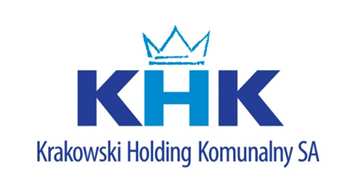 Krakowski Holding Komunalny Spółka Akcyjna w Krakowieul. Jana Brożka 3, 30-347 KrakówZakład Termicznego Przekształcania Odpadówtel. 12 269 15 05, fax 12 395 77 34, e-mail: przetargi@khk.krakow.plSpecyfikacja istotnych warunków zamówienia na:Wykonanie usługi polegającej na sukcesywnym odbiorze (transport i zagospodarowanie) odpadów typu żużel i popioły paleniskowe powstających w procesie termicznego przetwarzania odpadów komunalnych w Zakładzie Termicznego Przekształcania Odpadów przez okres 12 miesięcy
SZP-271-PN-27/2020Kraków, dnia 18.12.2020 r.						Zatwierdzam: 										Marcin KandeferCzłonek Zarządu KHK S.A.Pełnomocnik ds. Zamówień PublicznychZAMAWIAJĄCY: Krakowski Holding Komunalny S.A. w Krakowie, ul. Jana Brożka 3, 30-347 Kraków,Mail: przetargi@khk.krakow.pl Strona internetowa Zamawiającego: http://www.khk.krakow.pl/bip/przetargi/Adres Platformy zakupowej, zwanej dalej „Platformą”: https://platformazakupowa.pl/pn/khk.TRYB UDZIELENIA ZAMÓWIENIA:Postępowanie prowadzone jest na podstawie ustawy Prawo zamówień publicznych (t.j. Dz. U. z 2019 r. poz. 1843 z późn. zm.). – zwaną dalej PZP. Przetarg nieograniczony powyżej kwoty wartości zamówienia określonej w przepisach wydanych na podstawie art. 11 ust. 8 ustawy Prawo zamówień publicznych. Zamówienie nie jest udzielane w częściach.Informacje związane z przedmiotowym postępowaniem, objęte ustawowym wymogiem publikacji na stronie internetowej Zamawiającego, będą udostępniane na stronie Platformy: https://platformazakupowa.pl/pn/khkOPIS PRZEDMIOTU ZAMÓWIENIA:Przedmiotem zamówienia jest sukcesywny odbiór, transport i zagospodarowanie odpadów o kodzie 19 01 12 – żużle i popioły paleniskowe inne niż wymienione w 19 01 11, powstających w procesie termicznego przetwarzania odpadów komunalnych w Zakładzie Termicznego Przekształcania Odpadów (ZTPO) przez okres 12 miesięcy lub do wyczerpania zakładanych ilości – 56 000 Mg .Zamawiający nie dopuszcza składania ofert częściowych.Szczegółowy opis przedmiotu zamówienia określony został w załączniku nr 1 do SIWZZamówienie z prawem opcji: Zamawiający wskazuje, iż określone w załączniku nr 1 do SIWZ ilości odpadów są ilościami maksymalnymi objętymi zamówieniem. Rzeczywista ilość odpadu do odbioru i zagospodarowania wynikać będzie 
z bieżących potrzeb Zamawiającego oraz profilu produkcji,, z zastrzeżeniem, że nie będzie ona mniejsza niż 70% ilości określonych w załączniku nr 1 do SIWZ.  Zamawiający zorganizuje wizję lokalną na terenie ZTPO. Udział w wizji nie jest obowiązkowy. Wizja planowana jest na dzień 12.01.2021 r. Podczas wizji Zamawiający wskaże miejsca magazynowania odpadów i układ drogowy na terenie ZTPO. W wizji może wziąć udział maksimum 1 osoba ze strony każdego Wykonawcy, wyposażone w odpowiednie środki ochrony indywidualnej i bhp: maseczka, kask, kamizelkę ostrzegawczą oraz obuwie ochronne (z wkładką antyprzebiciową, kategoria min. S3). Przed wizją Zamawiający przeprowadzi szkolenie informacyjne z zakresu BHP dla przedstawicieli Wykonawcy. Najpóźniej na 4 dni przed jej terminem Wykonawca zobowiązany jest przesłać mailem imię i nazwisko osoby, która będzie uczestniczyć w wizji. Zamawiający wymaga aby 100% odebranych odpadów zostało zagospodarowane w jednym z procesów odzysku R1 do R11 w instalacji będącej własnością oferenta lub zgłoszonego podwykonawcy.Zamawiający zwraca uwagę na obowiązki związane z zatrudnieniem osób realizujących zamówienie na podstawie umowy o pracę, zgodnie z pkt 17 SIWZ. Kody CPV:90511000-2 - Usługi wywozu odpadów, 90513400-0 - Usługi usuwania pyłu, 90533000-2 - Usługi gospodarki odpadami.TERMIN WYKONANIA ZAMÓWIENIA:Przedmiot zamówienia będzie realizowany przez okres 12 miesięcy od dnia rozpoczęcia realizacji zamówienia (pierwszy odbiór odpadów).Zamawiający poinformuje pisemnie Wykonawcę o dacie rozpoczęcia realizacji zamówienia z co najmniej czternastodniowym wyprzedzeniem. Planowany termin rozpoczęcia realizacji zamówienia to: 1.06.2021 r. W przypadku, gdy do upływu okresu wskazanego w pkt 4.1 nie zostaną osiągnięte deklarowane minimalne ilości odpadów określone zgodnie z pkt 3.4. SIWZ, usługa będzie świadczona po tym okresie do wyczerpania tych ilości, jednak nie dłużej niż do upływu 24 miesięcy od dnia rozpoczęcia realizacji usługi. W przypadku, gdy do upływu okresu wskazanego w pkt 4.1 nie zostaną osiągnięte maksymalne ilości odpadów wskazane 
w załączniku 1 do SIWZ, Zamawiający przewiduje możliwość świadczenia usługi po tym okresie do wyczerpania tych ilości, jednak nie dłużej niż do upływu 24 miesięcy od dnia rozpoczęcia realizacji usługi. Zamawiający poinformuje o swojej decyzji Wykonawcę nie później niż 7 dni przed upływem okresu wskazanego w pkt 4.1. poprzez złożenie stosownego oświadczenia. WARUNKI UDZIAŁU W POSTĘPOWANIU:O udzielenie zamówienia mogą ubiegać się wykonawcy, którzy:nie podlegają wykluczeniu - zgodnie z pkt 5.2.spełniają warunki udziału w postępowaniu – zgodnie z pkt. 5.3.WARUNKI WYKLUCZENIA WYKONAWCÓW:Zamawiający wykluczy Wykonawcę w stosunku do którego zachodzi którakolwiek z okoliczności, o których mowa w art. 24 ust. 1 i 5 pkt 1, 2, 4 i 8 ustawy Pzp.Zamawiający może wykluczyć wykonawcę na każdym etapie postępowania o udzielenie zamówienia. WARUNKI UDZIAŁU W POSTĘPOWANIU:O udzielenie zamówienia może ubiegać się wykonawca który:spełnia warunki dotyczące kompetencji lub uprawnień do prowadzenia określonej działalności tj.: posiada uprawnienia do prowadzania działalności w zakresie transportu odpadów o kodach, których dotyczy przedmiot zamówienia;posiada uprawnienia do prowadzenia działalności w zakresie przetwarzania odpadów co najmniej w jednym z procesów odzysku R1 do R11o kodach, których dotyczy przedmiot zamówienia;spełnia warunki dotyczące sytuacji ekonomicznej lub finansowej tj.:Zamawiający nie precyzuje spełnia warunki dotyczące zdolności technicznej lub zawodowej tj,: posiada niezbędną do realizacji zamówienia wiedzę i doświadczenie, tzn. w okresie ostatnich trzech (3) lat przed upływem terminu składania ofert (a jeżeli okres prowadzenia działalności jest krótszy – w tym okresie) wykonał lub wykonuje:co najmniej trzech usług polegających na odbiorze i zagospodarowaniu (w jednym z procesów odzysku R1 do R11 ) co najmniej 10 000 Mg żużla lub popiołów paleniskowych stanowiących odpady z grupy 10 lub podgrupy 19 01.dysponuje instalacją służącą do przetworzenia odpadów w jednym z procesów odzysku R1 do R11o kodach, których dotyczy przedmiot zamówienia;Szczególny sposób spełniania przez wykonawców wspólnie ubiegających się o udzielenie zamówienia warunków udziału w postępowaniu:W zakresie warunków określonych w pkt 5.3.1.1. odpowiednie uprawnienia muszą posiadać ci spośród Wykonawców wspólnie ubiegających się o udzielenie zamówienia, którzy będą wykonywać odpowiednią część zamówienia, do której wymagane jest posiadanie określonych uprawnień.  Złożenie dokumentów potwierdzających spełnianie tego warunku jedynie przez jednego z wykonawców wspólnie ubiegających się o udzielenie zamówienia, będzie równoznaczne z deklaracją, iż ten wykonawca będzie wykonywał część zamówienia, której wymaga dane uprawnienie.Zamawiający dopuszcza możliwość polegania na zdolnościach technicznych lub zawodowych innych podmiotów na zasadach i po spełnieniu przez wykonawcę obowiązków określonych w art. 22a PZP, tj.:Wykonawca, który polega na zdolnościach lub sytuacji innych podmiotów, musi udowodnić zamawiającemu, że realizując zamówienie, będzie dysponował niezbędnymi zasobami tych podmiotów, w szczególności przedstawiając zobowiązanie tych podmiotów do oddania mu do dyspozycji niezbędnych zasobów na potrzeby realizacji zamówienia.Zamawiający będzie oceniał czy udostępniane wykonawcy przez inne podmioty zdolności techniczne lub zawodowe, pozwalają na wykazanie przez wykonawcę spełniania warunków udziału w postępowaniu oraz będzie badał, czy nie zachodzą wobec tego podmiotu podstawy wykluczenia, o których mowa w pkt 5.2. SIWZ. W odniesieniu do warunków dotyczących doświadczenia, wykonawcy mogą polegać na zdolnościach innych podmiotów, jeśli podmioty te zrealizują usługi, do realizacji których te zdolności są wymagane (tj. zrealizują usługi odbioru i/lub zagospodarowania odpadów).Zamawiający zastrzega, iż najpierw dokona czynności oceny ofert, a następnie badania, czy wykonawca, którego oferta została oceniona jako najkorzystniejsza nie podlega wykluczeniu oraz spełnia warunki udziału w postępowaniu.WYKAZ OŚWIADCZEŃ I DOKUMENTÓW POTWIERDZAJĄCYCH, BRAK PODSTAW DO WYKLUCZENIA, SPEŁNIANIE WARUNKÓW UDZIAŁU W POSTĘPOWANIU ORAZ SPEŁNIANIE PRZEZ OFEROWANY PRZEDMIOT ZAMÓWIENIA WYMAGAŃ ZAMAWIAJĄCEGO:Do oferty  każdy wykonawca zobowiązany jest dołączyć:Dokumenty z których wynika umocowanie do składania oświadczeń woli w imieniu wykonawcy (przynajmniej do złożenia oferty ) – np. odpis z Krajowego Rejestru Sądowego lub CEDIG (o ile dotyczy). Jeżeli wykonawca działa przez pełnomocnika należy dodatkowo załączyć stosowne pełnomocnictwo dla danej osoby. Wypełniony formularz ofertowy - stanowiący załącznik nr 2 do SIWZ.           UWAGA: z uwagi na charakter tego dokumentu jako oświadczenia woli Wykonawcy, nie podlega ono uzupełnieniu. Aktualne na dzień składania ofert oświadczenie w zakresie potwierdzającym:brak podstaw do wykluczenia wykonawcy w zakresie określonym w pkt 5.2. SIWZ;spełnianie warunków udziału w postępowaniu przez wykonawcę w zakresie określonym w pkt 5.3. SIWZ.Wykonawca zobowiązany jest załączyć do oferty dokumenty (w formie identycznej jak oferta, tj. elektronicznej podpisanej kwalifikowanym podpisem elektronicznym), z których wynika, jaką normę spalin ma dany pojazd.Oświadczenie, o którym mowa w pkt 6.1.3. SIWZ Wykonawca zobowiązany jest złożyć w formie jednolitego dokumentu sporządzonego zgodnie z wzorem standardowego formularza określonego w rozporządzeniu Wykonawczym Komisji Europejskiej wydanym na podstawie art. 59 ust. 2 dyrektywy 2014/24/UE, zwanego dalej „jednolitym dokumentem” lub ,,JEDZ’’.W przypadku korzystania z zasobów innego podmiotu na zasadach określonych w pkt 5.3.2.:dowód potwierdzający, że Wykonawca będzie dysponował niezbędnymi zasobami tego podmiotu. Dowody mają precyzować w szczególności: zakres dostępnych wykonawcy zasobów od podmiotu trzeciego, sposób ich wykorzystania, zakres i okres udziału podmiotu udostępniającego zasoby w realizacji zamówienia. Wykonawca dodatkowo zobowiązany jest złożyć oświadczenie w formie JEDZ dotyczące tych podmiotów, podpisane przez podmiot, którego JEDZ dotyczy. W przypadku wspólnego ubiegania się o zamówienie przez wykonawców, JEDZ składa każdy z wykonawców wspólnie ubiegających się o zamówienie. Dokumenty te potwierdzają spełnianie warunków udziału w postępowaniu oraz brak podstaw wykluczenia w zakresie, w którym każdy z wykonawców wykazuje spełnianie warunków udziału w postępowaniu oraz brak podstaw wykluczenia.Dotyczy JEDZ:Oświadczenie, o którym mowa w pkt 6.1.4. Wykonawca zobowiązany jest złożyć w formie jednolitego dokumentu sporządzonego zgodnie z wzorem standardowego formularza określonego w rozporządzeniu Wykonawczym Komisji Europejskiej wydanym na podstawie art. 59 ust. 2 dyrektywy 2014/24/UE, zwanego dalej „jednolitym dokumentem” lub ,,JEDZ’’. Zamawiający dopuszcza wypełnienie przez Wykonawców tylko ogólnego oświadczenia dotyczącego wszystkich kryteriów kwalifikacji, o którym mowa w Części IV sekcja α JEDZ, bez konieczności wypełniania dalszych pozostałych sekcji części IV formularza dotyczących kryteriów kwalifikacji, zaś właściwej (dowodowej) weryfikacji spełniania konkretnych, określonych przez Zamawiającego, warunków udziału w postępowaniu Zamawiający dokona co do zasady na zakończenie postępowania w oparciu o stosowne dokumenty składane przez Wykonawcę, którego oferta zostanie oceniona najwyżej.Jednolity dokument przygotowany wstępnie przez Zamawiającego dla przedmiotowego postępowania jest dostępny na stronie internetowej Zamawiającego w miejscu zamieszczenia niniejszej SIWZ.UWAGA: w celu ułatwienia sporządzenia JEDZ, Zamawiający załącza formularz JEDZ/ESPD w formacie .xml jako załącznik nr 4 do SIWZ oraz informuje, iż w celu jego uzupełnienia należy załącznik pobrać ze strony internetowej Zamawiającego, zapisać na dysku, a następnie zaimportować i uzupełnić poprzez serwis JEDZ/ESPD dostępny pod adresem: https://espd.uzp.gov.pl/ Jeżeli jest to niezbędne do zapewnienia odpowiedniego przebiegu postępowania o udzielenie zamówienia, Zamawiający może na każdym etapie postępowania wezwać Wykonawców do złożenia wszystkich lub niektórych oświadczeń lub dokumentów potwierdzających, że nie podlegają wykluczeniu oraz spełniają warunki udziału w postępowaniu, a jeżeli zachodzą uzasadnione podstawy do uznania, że złożone uprzednio oświadczenia lub dokumenty nie są już aktualne, do złożenia aktualnych oświadczeń lub dokumentów.Zamawiający przypomina o obowiązku wynikającym z art. 24 ust. 11 PZP – tj. obowiązku przekazania przez wykonawcę w terminie 3 dni od zamieszczenia na stronie internetowej informacji, o której mowa w art. 86 ust. 5 PZP, oświadczenia o przynależności lub braku przynależności do tej samej grupy kapitałowej, o której mowa w art. 24 ust. 1 pkt 23 PZP. Wraz ze złożeniem oświadczenia, wykonawca może przedstawić dowody, że powiązania z innym wykonawcą nie prowadzą do zakłócenia konkurencji w postępowaniu o udzielenie zamówienia. W przypadku składania oferty wspólnej wskazane oświadczenie przedłożyć musi każdy z Wykonawców wspólnie ubiegających się o udzielenie zamówienia. Dokumenty te należy złożyć w formie elektronicznej, podpisanej kwalifikowanym podpisem elektronicznym..Dokumenty składane przez Wykonawcę, którego oferta zostanie najwyżej oceniona (składane na wezwanie Zamawiającego):Zamawiający po dokonaniu czynności badania i oceny ofert wezwie Wykonawcę którego oferta zostanie najwyżej oceniona do uzupełnienia w terminie 10 dni aktualnych na dzień ich złożenia, oświadczeń i dokumentów potwierdzających okoliczności o których mowa w pkt 5.2 i 5.3 SIWZ, oraz oświadczeń i dokumentów potwierdzających, że oferowane dostawy spełniają wymagania określone przez zamawiającego, które to dokumenty wymienione są poniżej.Oświadczenia i dokumenty potwierdzające brak podstaw do wykluczenia wykonawcy:Informacja  z Krajowego Rejestru Karnego w zakresie określonym w art. 24 ust. 1 pkt 13, 14 i 21 ustawy PZP wystawiona nie wcześniej niż 6 miesięcy przed upływem terminu składania ofert.Wykonawca mający siedzibę na terytorium Rzeczypospolitej Polskiej, w odniesieniu do osoby mającej miejsce zamieszkania poza terytorium Rzeczypospolitej Polskiej, której ma dotyczyć informacja z Krajowego Rejestru Karnego w zakresie określonym w art. 24 ust. 1 pkt 14 i 21 ustawy PZP, składa informację z odpowiedniego rejestru albo, w przypadku braku takiego rejestru, inny równoważny dokument wydany przez właściwy organ sądowy lub administracyjny kraju, w którym osoba ta ma miejsce zamieszkania w zakresie określonym w art. 24 ust. 1 pkt 14 i 21 ustawy PZP. Jeżeli w kraju, w którym miejsce zamieszkania ma osoba, której dokument miał dotyczyć, nie wydaje się takich dokumentów, zastępuje się go dokumentem zawierającym oświadczenie tej osoby złożonym przed notariuszem lub przed organem sądowym, administracyjnym albo organem samorządu zawodowego lub gospodarczego właściwym ze względu na miejsce zamieszkania tej osoby. Dokument ten powinien być wystawiony nie wcześniej niż 6 miesięcy przed upływem terminu składania ofert; zaświadczenie właściwego naczelnika urzędu skarbowego potwierdzające, że Wykonawca nie zalega z opłacaniem podatków, wystawione nie wcześniej niż 3 miesiące przed upływem terminu składania ofert, lub inny dokument potwierdzający, że Wykonawca zawarł porozumienie z właściwym organem podatkowym w sprawie spłat tych należności wraz z ewentualnymi odsetkami lub grzywnami, w szczególności uzyskał przewidziane prawem zwolnienie, odroczenie lub rozłożenie na raty zaległych płatności lub wstrzymanie w całości wykonania decyzji właściwego organu, w celu potwierdzenia braku podstaw wykluczenia na podstawie art. 24 ust. 5 pkt 8 ustawy PZP; zaświadczenie właściwej terenowej jednostki organizacyjnej Zakładu Ubezpieczeń Społecznych lub Kasy Rolniczego Ubezpieczenia Społecznego albo innego dokumentu potwierdzające, że Wykonawca nie zalega z opłacaniem składek na ubezpieczenia społeczne lub zdrowotne, wystawione nie wcześniej niż 3 miesiące przed upływem terminu składania ofert, lub inny dokumentu potwierdzający, że Wykonawca zawarł porozumienie z właściwym organem w sprawie spłat tych należności wraz z ewentualnymi odsetkami lub grzywnami, w szczególności uzyskał przewidziane prawem zwolnienie, odroczenie lub rozłożenie na raty zaległych płatności lub wstrzymanie w całości wykonania decyzji właściwego organu, w celu potwierdzenia braku podstaw wykluczenia na podstawie art. 24 ust. 5 pkt 8 ustawy PZP;  odpis z właściwego rejestru lub z centralnej ewidencji i informacji o działalności gospodarczej, jeżeli odrębne przepisy wymagają wpisu do rejestru lub ewidencji, w celu potwierdzenia braku podstaw wykluczenia na podstawie art. 24 ust. 5 pkt 1 ustawy PZP  oświadczenie Wykonawcy – Załącznik nr 5 do SIWZ:braku wydania wobec niego prawomocnego wyroku sądu lub ostatecznej decyzji administracyjnej o zaleganiu z uiszczaniem podatków, opłat lub składek na ubezpieczenia społeczne lub zdrowotne albo – w przypadku wydania takiego wyroku lub decyzji – dokumentów potwierdzających dokonanie płatności tych należności wraz z ewentualnymi odsetkami lub grzywnami lub zawarcie wiążącego porozumienia w sprawie spłat tych należności; w celu potwierdzenia braku podstaw wykluczenia na podstawie art. 24 ust. 1 pkt 15 ustawy PZP,braku orzeczenia wobec niego tytułem środka zapobiegawczego zakazu ubiegania się o zamówienia publiczne, w celu potwierdzenia braku podstaw wykluczenia na podstawie art. 24 ust. 1 pkt 22 ustawy PZP.niezaleganiu z opłacaniem podatków i opłat lokalnych, o których mowa w ustawie z dnia 12 stycznia 1991 r. o podatkach i opłatach lokalnych (Dz.U. z 2019 r. poz. 1170 z późn. zm.); w celu potwierdzenia braku podstaw wykluczenia na podstawie art. 24 ust. 5 pkt 8 ustawy PZP, Jeżeli Wykonawca ma siedzibę lub miejsce zamieszkania poza terytorium Rzeczypospolitej Polskiej, zamiast dokumentów, o których mowa:  w pkt 6.3.2.1. – składa informację z odpowiedniego rejestru albo, w przypadku braku takiego rejestru, inny równoważny dokument wydany przez właściwy organ sądowy lub administracyjny kraju, w którym Wykonawca ma siedzibę lub miejsce zamieszkania lub miejsce zamieszkania ma osoba, której dotyczy informacja albo dokument, w zakresie określonym w art. 24 ust. 1 pkt 13, 14 i 21; w pkt 6.3.2.3-6.3.2.4.– składa dokument lub dokumenty wystawione w kraju, w którym Wykonawca ma siedzibę lub miejsce zamieszkania, potwierdzające odpowiednio, że: nie zalega z opłacaniem podatków, opłat, składek na ubezpieczenie społeczne lub zdrowotne albo że zawarł porozumienie z właściwym organem w sprawie spłat tych należności wraz z ewentualnymi odsetkami lub grzywnami, w szczególności uzyskał przewidziane prawem zwolnienie, odroczenie lub rozłożenie na raty zaległych płatności lub wstrzymanie w całości wykonania decyzji właściwego organu, nie otwarto jego likwidacji ani nie ogłoszono upadłości. Jeżeli w kraju, w którym Wykonawca ma siedzibę lub miejsce zamieszkania lub miejsce zamieszkania ma osoba, której dokument dotyczy, nie wydaje się dokumentów, o których mowa w 6.3.4, zastępuje się je dokumentem zawierającym odpowiednio oświadczenie Wykonawcy, ze wskazaniem osoby albo osób uprawnionych do jego reprezentacji, lub oświadczenie osoby, której dokument miał dotyczyć, złożone przed notariuszem lub przed organem sądowym, administracyjnym albo organem samorządu zawodowego lub gospodarczego właściwym ze względu na siedzibę lub miejsce zamieszkania Wykonawcy lub miejsce zamieszkania tej osoby. Zapisy o dopuszczalnym terminie wystawienia dokumentów stosuje się odpowiednio. Oświadczenia i dokumenty potwierdzające spełnianie przez oferowane usługi i dostawy wymagań określonych przez Zamawiającego: brak.Zamawiający żąda od Wykonawcy, który polega na zdolnościach lub sytuacji innych podmiotów na zasadach określonych w art. 22a ustawy PZP, przedstawienia w odniesieniu do tych podmiotów dokumentów wymienionych w pkt 6.3.3. SIWZ. Jeżeli ofertę składają Wykonawcy wspólnie ubiegający się o udzielenie zamówienia dokumenty, o których mowa w pkt. 6.3.3 składane są w ofercie dla każdego z Wykonawców wspólnie ubiegających się o udzielenie zamówienia. Oświadczenia i dokumenty potwierdzające spełnianie warunków udziału w postępowaniu przez wykonawcę: warunki dotyczące kompetencji lub uprawnień do prowadzenia określonej działalności:decyzje właściwych organów ochrony środowiska niezbędne do zgodnego z prawem wykonania przedmiotu zamówienia, ważne przez cały okres trwania umowy tj. co najmniej: dokument potwierdzający wpis do Bazy Danych o Produktach i Opakowaniach Oraz o Gospodarce Odpadami zgodny z art. 49 ustawy z dnia 14 grudnia 2012 roku o odpadach (t. j. Dz.U. 2019 poz.701) (Zwanej dalej Rejestrem BDO) w zakresie transportu odpadów objętych przedmiotem zamówienia, określonych w 1 pkt OPZdokument potwierdzający wpis do Rejestru BDO w zakresie przetwarzania odpadów objętych przedmiotem zamówienia w procesie odzysku, określonych w 1 pkt OPZ,- decyzję zezwalającą na prowadzenie działalności w zakresie przetwarzania odpadów objętych przedmiotem zamówienia. Wartości dopuszczalne odpadów przewidzianych do przetworzenia w jednym z procesów odzysku R1 do R11muszą umożliwiać pełną realizację zamówienia w wymaganym terminie, określonych w 1 pkt OPZ,-	Oświadczenie o spełnieniu wymagań wynikających z art. 10 i 14 ustawy z dnia 18 lipca 2018 roku o zmianie ustawy o odpadach i niektórych innych ustaw (Dz. U. 2018, po. 1592) oraz art. 8 ust. 2 i ust. 3 ustawy z dnia 19 lipa 2019 roku o zmianie ustawy o utrzymaniu porządku i czystości w gminach oraz niektórych innych ustaw ( Dz. U. 2019, poz. 1579),Wykonawca może zamiast określonych powyżej decyzji i zezwoleń złożyć równoważne zaświadczenia wystawione przez podmioty mające siedzibę w innym państwie członkowskim Unii Europejskiej, jeżeli z obowiązujących przepisów nie wynika konieczność posiadania dokumentów wystawionych wyłącznie przez polską instytucję, wszelkie dokumenty sporządzone w języku innym niż język polski muszą zostać przetłumaczone na język polski.- w celu potwierdzenia spełniania warunków o których mowa w pkt. 5.3.1.1. SIWZwarunki dotyczące zdolności technicznej lub zawodowej:wykaz usług wykonanych, a w przypadku świadczeń okresowych lub ciągłych również wykonywanych, 
w okresie ostatnich 3 lat przed upływem terminu składania ofert, a jeżeli okres prowadzenia działalności jest krótszy - w tym okresie, wraz z podaniem ich wartości, przedmiotu, dat wykonania i podmiotów, na rzecz których usługi zostały wykonane, oraz załączeniem dowodów określających czy te usługi zostały wykonane lub są wykonywane należycie, przy czym dowodami, o których mowa, są referencje bądź inne dokumenty wystawione przez podmiot, na rzecz którego usługi były wykonywane, a w przypadku świadczeń okresowych lub ciągłych są wykonywane, a jeżeli z uzasadnionej przyczyny o obiektywnym charakterze wykonawca nie jest w stanie uzyskać tych dokumentów - oświadczenie wykonawcy; w przypadku świadczeń okresowych lub ciągłych nadal wykonywanych referencje bądź inne dokumenty potwierdzające ich należyte wykonywanie powinny być wydane nie wcześniej niż 3 miesiące przed upływem terminu składania ofert albo wniosków o dopuszczenie do udziału w postępowaniu;- w celu potwierdzenia spełniania warunków o których mowa w pkt. 5.3.1.3.1. SIWZwykaz narzędzi, wyposażenia zakładu lub urządzeń technicznych dostępnych wykonawcy w celu wykonania zamówienia publicznego wraz z informacją o podstawie do dysponowania tymi zasobami- w celu potwierdzenia spełniania warunków o których mowa w pkt. 5.3.1.3.2. SIWZZamawiający żąda od wykonawcy, który polega na zdolnościach lub sytuacji innych podmiotów na zasadach określonych w art. 22a ustawy PZP, przedstawienia w odniesieniu do tych podmiotów dokumentów wymienionych w pkt 6.3.1. SIWZ. Jeżeli ofertę składają Wykonawcy wspólnie ubiegający się o udzielenie zamówienia dokumenty, o których mowa w pkt. 6.3.1. składane są na wezwanie dla każdego z Wykonawców wspólnie ubiegających się o udzielenie zamówienia. Pozostałe dokumenty składane są dla tego lub tych Wykonawców, którzy spełniają określone warunki.Forma dokumentów:Wszystkie dokumenty składa się w formie elektronicznej, w tym formularz oferty i wszystkie oświadczenia składane są w oryginale (plik elektroniczny podpisany kwalifikowanym podpisem elektronicznym), zaś pozostałe dokumenty składane są w oryginale (plik elektroniczny podpisany kwalifikowanym podpisem elektronicznym) lub kopii poświadczonej elektronicznie za zgodność z oryginałem przez notariusza (dotyczy pełnomocnictwa) lub wykonawcę (w określonych przypadkach – podwykonawcę lub podmiot trzeci).Poświadczenia za zgodność z oryginałem dokonuje odpowiednio wykonawca, podmiot, na którego zdolnościach lub sytuacji polega wykonawca, wykonawcy wspólnie ubiegający się o udzielenie zamówienia publicznego albo podwykonawca, w zakresie dokumentów, które każdego z nich dotyczą, Poświadczenie za zgodność z oryginałem następuje w formie elektronicznej. Zgodnie z § 5 Rozporządzenia Prezesa Rady Ministrów z dnia 27 czerwca 2017 r. w sprawie użycia środków komunikacji elektronicznej w postępowaniu o udzielenie zamówienia publicznego oraz udostępniania i przechowywania dokumentów elektronicznych:1.Jeżeli wykonawca nie posiada oryginału dokumentu, o którym mowa w art. 25 ust. 1 ustawy z dnia 29 stycznia 2004 r. – Prawo zamówień publicznych, w formie dokumentu elektronicznego, może sporządzić i przekazać elektroniczną kopię takiego dokumentu, z wyjątkiem oświadczeń dotyczących wykonawcy i innych podmiotów, na których zdolnościach i sytuacji polega wykonawca na zasadach określonych w art. 22a tej ustawy, lub oświadczeń dotyczących podwykonawców. 2. W przypadku przekazywania przez wykonawcę elektronicznej kopii dokumentu, podpisanie jej przez wykonawcę albo odpowiednio przez podmiot, na którego zdolnościach lub sytuacji polega wykonawca, albo przez podwykonawcę kwalifikowanym podpisem elektronicznym jest równoznaczne z poświadczeniem przez wykonawcę albo odpowiednio przez podmiot, na którego zdolnościach lub sytuacji polega wykonawca, albo przez podwykonawcę elektronicznej kopii dokumentu za zgodność z oryginałem. 3. W przypadku przekazywania przez wykonawcę dokumentu elektronicznego w formacie poddającym dane kompresji, opatrzenie pliku zawierającego skompresowane dane kwalifikowanym podpisem elektronicznym jest równoznaczne z poświadczeniem przez wykonawcę za zgodność z oryginałem wszystkich elektronicznych kopii dokumentów zawartych w tym pliku, z wyjątkiem kopii poświadczonych odpowiednio przez innego wykonawcę ubiegającego się wspólnie z nim o udzielenie zamówienia, przez podmiot, na którego zdolnościach lub sytuacji polega wykonawca, albo przez podwykonawcę. 4. System teleinformatyczny zapewnia autentyczność źródła danych i niezmienność danych po ich kompresji do pliku, o którym mowa w ust. 3, podpisywanego przez wykonawcę.Uwaga: w przypadku chęci posłużenia się przez Wykonawcę wyciągiem z Krajowego Rejestru Karnego lub zaświadczenia z Urzędu Skarbowego wydanym w formie elektronicznej, Wykonawca musi przesłać Zamawiającemu wydany przez KRK, US dokument w postaci pliku XML Wydruk z systemu potwierdzony następnie za zgodność z oryginałem przez Wykonawcę w formie elektronicznej nie będzie uznany za poprawianie złożony.Dokumenty sporządzone w języku obcym są składane wraz z tłumaczeniem na język polski.Pozostałe zasady składania dokumentów określa rozdział 7 SIWZ.INFORMACJE O SPOSOBIE POROZUMIEWANIA SIĘ ZAMAWIAJĄCEGO Z WYKONAWCAMI ORAZ PRZEKAZYWANIA OŚWIADCZEŃ I DOKUMENTÓW: Oświadczenia, wnioski, zawiadomienia oraz informacje Zamawiający i Wykonawcy przekazują elektronicznie poprzez: https://platformazakupowa.pl/pn/khk  Każda ze stron na żądanie drugiej, niezwłocznie potwierdza fakt otrzymania oświadczeń, wniosków, zawiadomień lub informacji.Osobą uprawnioną do porozumiewania się z Wykonawcami jest: Ewa Bylińska/Elżbieta KurekZamawiający zwraca uwagę, że przepisy ustawy nie przewidują telefonicznej formy kontaktu z Wykonawcami w żadnej sprawie. Właściwą formą kontaktu z Zamawiającym jest forma elektroniczna.W celu skrócenia udzielenia odpowiedzi na pytania preferuje się, aby komunikacja między Zamawiającym a Wykonawcami,
 w tym wszelkie oświadczenia, wnioski, zawiadomienia oraz informacje, przekazywane są w formie elektronicznej 
za pośrednictwem Platformy i formularza „Wyślij wiadomość” znajdującego się na stronie danego postępowania. Za datę przekazania (wpływu) oświadczeń, wniosków, zawiadomień oraz informacji przyjmuje się datę ich przesłania 
za pośrednictwem Platformy poprzez kliknięcie przycisku „Wyślij wiadomość”, po których pojawi się komunikat, 
że wiadomość została wysłana do Zamawiającego.Zamawiający będzie przekazywał Wykonawcom informacje w formie elektronicznej za pośrednictwem Platformy. Informacje dotyczące odpowiedzi na pytania, zmiany specyfikacji, zmiany terminu składania i otwarcia ofert Zamawiający będzie zamieszczał na platformie w sekcji “Komunikaty”. Korespondencja, której zgodnie z obowiązującymi przepisami adresatem jest konkretny Wykonawca, będzie przekazywana w formie elektronicznej za pośrednictwem Platformy do konkretnego Wykonawcy.Zamawiający, zgodnie z § 3 ust. 3 Rozporządzenia Prezesa Rady Ministrów w sprawie użycia środków komunikacji elektronicznej służących do przekazywania ofert, wniosków o dopuszczenie do udziału w postępowaniu oraz oświadczeń, w tym jednolitego europejskiego dokumentu zamówienia, wymaga udostępnienia przez zamawiającego zainteresowanym wykonawcom informacji na temat specyfikacji połączenia, formatu przesyłanych danych oraz kodowania i oznaczania czasu odbioru danych. (Dz. U. z 2017 r. poz. 1320 z późn. zm.); dalej: “Rozporządzenie w sprawie środków komunikacji”), określa niezbędne wymagania sprzętowo - aplikacyjne umożliwiające pracę na platformazakupowa.pl:stały dostęp do sieci Internet o gwarantowanej przepustowości nie mniejszej niż 512 kb/s,komputer klasy PC lub MAC o następującej konfiguracji: pamięć min. 2 GB Ram, procesor Intel IV 2 GHZ lub jego nowsza wersja, jeden z systemów operacyjnych – MS Windows 7, Mac Os x 10 4, Linux, lub ich nowsze wersje,zainstalowana dowolna przeglądarka internetowa, w przypadku Internet Explorer minimalnie wersja 10 0.,włączona obsługa JavaScript,zainstalowany program Adobe Acrobat Reader lub inny obsługujący format plików.pdf,Platforma działa według standardu przyjętego w komunikacji sieciowej – kodowanie UTF8,Oznaczenie czasu odbioru danych przez platformę zakupową stanowi datę oraz dokładny czas (hh:mm:ss) generowany wg. czasu lokalnego serwera synchronizowanego z zegarem Głównego Urzędu Miar.Wykonawca, przystępując do niniejszego postępowania o udzielenie zamówienia publicznego:akceptuje warunki korzystania z platformazakupowa.pl określone w Regulaminie zamieszczonym na stronie internetowej pod linkiem w zakładce „Regulamin dla Wykonawców oraz uznaje go za wiążący,zapoznał i stosuje się do Instrukcji składania ofert/wniosków dostępnej pod linkiem.Zamawiający informuje, że instrukcje korzystania z Platformy dotyczące w szczególności logowania, składania wniosków o wyjaśnienie treści SIWZ, składania ofert oraz innych czynności podejmowanych w niniejszym postępowaniu przy użyciu Platformy znajdują się w zakładce „Instrukcje dla Wykonawców; na stronie internetowej pod adresem: https://platformazakupowa.pl/strona/45-instrukcje.WYMAGANIA DOTYCZĄCE WADIUM:Oferta zawierająca całość przedmiotu zamówienia powinna być zabezpieczona wadium w wysokości: 60 000,00  zł (słownie: sześćdziesiąt tysięcy złotych).Wadium wnosi się przed upływem terminu składania ofert w następujących formach:pieniądzu,poręczeniach bankowych lub poręczeniach spółdzielczej kasy oszczędnościowo – kredytowej, z tym że poręczenie kasy jest zawsze poręczeniem pieniężnym,gwarancjach bankowych,gwarancjach ubezpieczeniowych,poręczeniach udzielanych przez podmioty, o których mowa w art. 6b ust. 5 pkt 2 ustawy z dnia 9 listopada 2000 roku – o utworzeniu Polskiej Agencji Rozwoju Przedsiębiorczości (t.j. Dz. U. z 2020 poz. 299  ze zm.).Uwaga: Wadium wnoszone w formie gwarancji bankowej, gwarancji ubezpieczeniowej, poręczenia bankowego, poręczenia spółdzielczej kasy oszczędnościowo – kredytowej powinno zawierać następujące elementy:określenie terminu obowiązywania poręczenia lub gwarancji przez cały okres związania ofertą;określenie kwoty poręczenia lub gwarancji;wskazanie gwaranta poręczenia lub gwarancji;wskazanie beneficjenta poręczenia lub gwarancji;zapis, iż poręczyciel / gwarant zobowiązuje się bezwarunkowo tj. na pierwsze żądanie, do zapłaty pełnej 
kwoty zabezpieczenia na rzecz beneficjenta,nieodwołalność poręczenia lub gwarancji,W przypadku wniesienia wadium w formie pieniężnej należy je wpłacić przelewem na konto Zamawiającego:Nazwa banku: Pekao S.A.Numer konta: 44 1240 6292 1111 0010 6664 4205(IBAN: PL 44 1240 6292 1111 0010 6664 4205, SWIFT: PKOPPLPW)powołując się na nazwę postępowania, nr sprawy oraz podając nazwę banku i numer swojego konta, na które należy zwrócić wadium.Za skuteczne wniesione wadium w pieniądzu, Zamawiający uważa wadium, które w oznaczonym terminie (przed upływem terminu składania ofert lub wniosków) znajdzie się na rachunku bankowym Zamawiającego (decyduje data uznania rachunku Zamawiającego).Oryginalne dokumenty wadium należy złożyć wraz z ofertą lub wnioskiem w sposób określony w rozdziale 7 SIWZ.Zamawiający dopuszcza złożenie wadium w kilku formach przy jednoczesnym spełnieniu powyższych obowiązków. UWAGA: wadium wnoszone w formie innej niż pieniężnej musi być złożone w postaci elektronicznej w oryginale (tzn. oryginał dokumentu podpisany przez gwaranta kwalifikowanym podpisem elektronicznym)!!Wadium wnoszone w formie innej niż w pieniądzu musi być potwierdzone stosownym dokumentem podpisanym przez gwaranta kwalifikowanym podpisem elektronicznym, który należy:dołączyć do zaszyfrowanej (w sposób wskazany w pkt 10.2-10.4 SIWZ) oferty lub wnieść w oryginale w postaci elektronicznej zgodnie z zasadami komunikacji określonymi w SIWZ przed upływem terminu składania ofert.TERMIN ZWIĄZANIA OFERTĄ:Wykonawca jest związany ofertą przez okres: 60 dni (sześćdziesiąt dni) od dnia, w którym upływa termin składania ofert.OPIS SPOSOBU PRZYGOTOWANIA OFERTY:Ofertę wraz z wymaganymi dokumentami należy umieścić na Platformie pod adresem: https://platformazakupowa.pl/pn/khk na stronie dotyczącej niniejszego postępowania. Oferta powinna być:sporządzona zgodnie z treścią niniejszej SIWZ,złożona w formie elektronicznej za pośrednictwem platformazakupowa.pl, zgodnie z instrukcją dla Wykonawców dostępną na stronie internetowej pod adresem:  https://platformazakupowa.pl/strona/45-instrukcje,podpisana kwalifikowanym podpisem elektronicznym przez osobę/osoby upoważnioną/upoważnione.Na ofertę składa się formularz ofertowy oraz pozostałe dokumenty, które Wykonawca chce dołączyć do formularza ofertowego. W przypadku chęci przekazania wraz z formularzem ofertowym również innych dokumentów, pliki z takimi dokumentami należy zamieścić za pośrednictwem Platformy oraz podpisać kwalifikowanym podpisem elektronicznym przez osobę/osoby upoważnioną/upoważnione.Po wypełnieniu Formularza składania oferty lub wniosku i załadowaniu wszystkich wymaganych załączników należy kliknąć przycisk „Przejdź do podsumowania”. W procesie składania oferty za pośrednictwem platformy Wykonawca powinien złożyć podpis bezpośrednio na dokumencie przesłanym za pośrednictwem Platformy. Złożenie podpisu na platformie na etapie podsumowania ma charakter nieobowiązkowy, jednak pozwala zweryfikować ważność podpisu przed złożeniem oferty.Za datę przekazania oferty przyjmuje się datę jej przekazania w systemie (platformie) w drugim kroku składania oferty poprzez kliknięcie przycisku “Złóż ofertę” i wyświetlenie się komunikatu, że oferta została zaszyfrowana i złożona.Zgodnie z art. 8 ust. 3 ustawy Pzp, nie ujawnia się informacji stanowiących tajemnicę przedsiębiorstwa, w rozumieniu przepisów o zwalczaniu nieuczciwej konkurencji. Jeżeli Wykonawca, nie później niż w terminie składania ofert, w sposób s8niebudzący wątpliwości zastrzegł, że nie mogą być one udostępniane oraz wykazał, załączając stosowne wyjaśnienia, iż zastrzeżone informacje stanowią tajemnicę przedsiębiorstwa. Na platformie w formularzu składania oferty znajduje się miejsce wyznaczone do dołączenia części oferty stanowiącej tajemnicę przedsiębiorstwa. Zaleca się, aby każdy dokument zawierający tajemnicę przedsiębiorstwa został zamieszczony w odrębnym pliku.Do oferty lub wniosku należy dołączyć wszystkie wymagane w Ogłoszeniu, SIWZ lub zaproszeniu do składania ofert dokumenty.Wykonawca, za pośrednictwem platformazakupowa.pl może przed upływem terminu do składania ofert zmienić lub wycofać ofertę. Sposób dokonywania zmiany lub wycofania oferty zamieszczono w instrukcji zamieszczonej na stronie internetowej pod adresem: https://platformazakupowa.pl/strona/45-instrukcje.Każdy z wykonawców może złożyć tylko jedną ofertę. Złożenie większej liczby ofert lub oferty zawierającej propozycje wariantowe spowoduje odrzucenie wszystkich ofert złożonych przez danego Wykonawcę.Oferta, dokumenty i oświadczenia składane przez Wykonawcę powinny być w języku polskim, chyba że w SIWZ dopuszczono inaczej. W przypadku  załączenia dokumentów sporządzonych w innym języku niż dopuszczony, Wykonawca zobowiązany jest załączyć tłumaczenie na język polski.Zgodnie z definicją dokumentu elektronicznego z art. 3 pkt . 2 Ustawy z dnia 17 lutego 2005 roku o informatyzacji działalności podmiotów realizujących zadania publiczne (t.j. Dz.U. z 2017 poz. 570 ze zm.) , opatrzenie pliku zawierającego skompresowane dane kwalifikowanym podpisem elektronicznym jest jednoznaczne z podpisaniem oryginału dokumentu, z wyjątkiem kopii poświadczonych odpowiednio przez innego Wykonawcę ubiegającego się wspólnie z nim o udzielenie zamówienia, przez podmiot, na którego zdolnościach lub sytuacji polega wykonawca, albo przez podwykonawcę.Maksymalny rozmiar jednego pliku przesyłanego za pośrednictwem dedykowanych formularzy do: złożenia, zmiany, wycofania oferty wynosi 150 MB natomiast przy komunikacji wielkość pliku to maksymalnie 500 MB.Formularz oferty nie podlega uzupełnieniu na zasadach uregulowanych przepisami art. 26 ust. 3 ustawy Pzp.Wykonawcy mogą wspólnie ubiegać się o udzielenie zamówienia pod warunkiem, że ich oferta będzie spełniać następujące wymagania: Wykonawcy występujący wspólnie ustanowią PEŁNOMOCNIKA do reprezentowania ich w postępowaniu 
o udzielenie zamówienia albo reprezentowania w postępowaniu i zawarcia umowy, pełnomocnictwo musi być podpisane przez umocowanych przedstawicieli wszystkich Wykonawców, wszelka korespondencja prowadzona będzie wyłącznie z pełnomocnikiem, należy podać jego adres do korespondencji oraz numer faksu;Wykonawcy wspólnie ubiegający się o udzielenie zamówienia powinni spełniać warunki udziału w postępowaniu zgodnie z zapisami pkt 5.3 SIWZ;Każdy z Wykonawców występujących wspólnie musi oddzielnie udokumentować, że nie podlega wykluczeniu 
z postępowania na podstawie przesłanek określonych w pkt 5.2. SIWZ oraz załączyć informację dotyczącą przynależności do grupy kapitałowej;W przypadku gdy w postępowaniu zostanie wybrana oferta Wykonawców ubiegających się wspólnie o udzielenie zamówienia, pełnomocnik jest zobowiązany przed zawarciem umowy przedłożyć Zamawiającemu umowę regulującą współpracę Wykonawców.UWAGA: obowiązki wskazane powyżej dotyczą również wspólników spółki cywilnej. Zamawiający przedstawia dodatkowe (nieobowiązkowe) zalecenia:Ze względu na niskie ryzyko naruszenia integralności pliku oraz łatwiejszą weryfikację podpisu, zamawiający zaleca, w miarę możliwości, przekonwertowanie plików składających się na ofertę na format PDF i opatrzenie ich podpisem kwalifikowanym PAdES.Pliki w innych formatach niż PDF zaleca się opatrzyć zewnętrznym podpisem XAdES. Wykonawca powinien pamiętać, aby plik z podpisem przekazywać łącznie z dokumentem podpisywanym.Osobą składającą ofertę powinna być osoba kontaktowa podawana w dokumentacji.Ofertę należy przygotować z należytą starannością i zachowaniem odpowiedniego odstępu czasu do zakończenia przyjmowania ofert/wniosków. Sugerujemy złożenie oferty na 24 godziny przed terminem składania ofert/wniosków.Podczas podpisywania plików zaleca się stosowanie algorytmu skrótu SHA2 zamiast SHA1.  Jeśli wykonawca pakuje dokumenty np. w plik ZIP zalecamy wcześniejsze podpisanie każdego ze skompresowanych plików. Zamawiający rekomenduje wykorzystanie podpisu z kwalifikowanym znacznikiem czasu.MIEJSCE ORAZ TERMIN SKŁADANIA I OTWARCIA OFERT: Termin złożenia oferty upływa w dniu  27.01.2021 r. godz. 09:00UWAGA: Decydujące znaczenie dla oceny zachowania powyższego terminu ma data i godzina wpływu oferty. Ofertę należy złożyć na Platformie pod adresem: https://platformazakupowa.pl/pn/khk.Otwarcie ofert nastąpi w dniu 27.01.2021 r., o godz. 9.30. poprzez https://platformazakupowa.pl/pn/khk.Otwarcie ofert jest jawne, Wykonawcy mogą uczestniczyć w sesji otwarcia ofert.Niezwłocznie po otwarciu ofert Zamawiający zamieści na stronie internetowej informację z otwarcia ofert.Miejsce otwarcia ofert:  KHK S.A., Kraków, ul. Jerzego Giedroycia 23, pokój 010 (parter). OPIS SPOSOBU OBLICZANIA CENY:Cenę w ofercie należy obliczyć z uwzględnieniem wszystkich wymagań Zamawiającego określonych w SIWZ, załącznikach do SIWZ i wzorze umowy, z uwzględnieniem wszelkich kosztów, jakie poniesie Wykonawca z tytułu należytej oraz zgodnej z obowiązującymi przepisami realizacji przedmiotu zamówienia.Ceny oferty winny obejmować podatek od towarów i usług według stawki obowiązującej w dniu składania ofert.UWAGA: Jeżeli wykonawca będzie składał ofertę, której wybór prowadziłby do powstania u zamawiającego obowiązku podatkowego zgodnie z przepisami o podatku od towarów i usług, zamawiający w celu oceny takiej oferty dolicza do przedstawionej w niej ceny podatek od towarów i usług, który miałby obowiązek rozliczyć zgodnie z tymi przepisami. Wykonawca, składając ofertę, informuje zamawiającego, czy wybór oferty będzie prowadzić do powstania u zamawiającego obowiązku  podatkowego, wskazując nazwę (rodzaj) towaru lub usługi, których dostawa lub świadczenie będzie prowadzić do jego powstania, oraz wskazując ich wartość bez kwoty podatku. Brak oświadczenia w tym zakresie będzie traktowany jako złożenie oświadczenia o braku zaistnienia takiego obowiązku. Wszelkie negatywne konsekwencje takiego założenia będą spoczywać na wykonawcy.OPIS KRYTERIÓW, KTÓRYMI ZAMAWIAJĄCY BĘDZIE SIĘ KIEROWAŁ PRZY WYBORZE OFERTY, WRAZ Z PODANIEM WAG TYCH KRYTERIÓW I SPOSOBU OCENY OFERT:Cena brutto – 80 % znaczenia (Wc)Sposób dokonania oceny wg wzoru:WC = (Cn : Cb) x 80 pktWC – wartość punktowa ceny bruttoCn – cena brutto najniższaCb – cena brutto badanej ofertyKryterium środowiskowe (samochód) – 10 % znaczenia (Wś1)Jeżeli Wykonawca, wykaże, że do realizacji zamówienia (odbioru odpadów) wykorzysta samochody o danej emisji spalin, wówczas otrzyma dodatkowe punkty według skali:norma EURO VI – 10 pkt;norma EURO V – 2 pkt;norma EURO IV i wcześniejsze – 0 pkt.Dana norma dotyczy całej floty Wykonawcy, która zostanie wykorzystana do realizacji zamówienia. Jeżeli Wykonawca dysponuje flotą o zróżnicowanym poziomie norm emisji spalin, wówczas otrzyma punkty przysługujące za najmniej restrykcyjną normę – spośród norm dla zadeklarowanych samochodów. Wykonawca w formularzu oferty wskaże posiadaną flotę oraz przedstawi dokumenty (w oryginale lub kserokopii poświadczonej za zgodność z oryginałem przez Wykonawcę), z których wynika, jaką normę spalin ma dany pojazd. Dokumenty te należy załączyć do oferty – nie podlegają one uzupełnieniuW sytuacjach niejasnych, braku informacji, braku dokumentów itp. Wykonawca nie otrzyma punktów – tym samym, obowiązkiem Wykonawcy jest dopełnić wszystkich formalności na etapie składania oferty, aby móc otrzymać dodatkowe punkty w tym kryterium oceny ofert. Kryterium środowiskowe (instalacja) – 10 % znaczenia (Wś2)Jeżeli Wykonawca wykaże, że do realizacji zamówienia wykorzysta instalację do prowadzenia odzysku usytuowaną blisko miejsca odbioru odpadów (Zakładu Termicznego Przekształcania Odpadów w Krakowie, ul. Giedroycia 23), wówczas otrzyma dodatkowe punkty według skali:poniżej 20 km – 10 pkt,20 – poniżej 50 km – 6 pkt,50 – poniżej 80 km – 3 pkt,80 lub więcej km – 0 pkt.Wykonawca w formularzu oferty wskaże miejsce instalacji. Odległość będzie liczona z wykorzystaniem narzędzia Google Maps jako najkrótsza droga, którą będzie pokonywał samochód między tymi dwoma lokalizacjami. W sytuacjach niejasnych, braku informacji, itp. Wykonawca nie otrzyma punktów – tym samym, obowiązkiem Wykonawcy jest dopełnić wszystkich formalności na etapie składania oferty, aby móc otrzymać dodatkowe punkty w tym kryterium oceny ofert. Jeżeli Wykonawca wskaże więcej niż jedną instalację do prowadzenia odzysku, wówczas Zamawiający przyzna punkty, biorąc pod uwagę instalację najdalej usytuowaną od miejsca odbioru odpadów.Ocena łączna:		W= Wc + Wś1 + Wś2.INFORMACJE O FORMALNOŚCIACH, JAKIE POWINY ZOSTAĆ DOPEŁNIONE PO WYBORZE OFERTY W CELU ZAWARCIA UMOWY:Zamawiający zawiera umowę w sprawie zamówienia publicznego w terminie nie krótszym niż 10 dni  od dnia przesłania zawiadomienia o wyborze najkorzystniejszej oferty w formie elektronicznej. Wraz z zawiadomieniem zawierającym informacje o wyborze oferty Zamawiający poinformuje Wykonawcę, którego oferta została wybrana o terminie i miejscu zawarcia umowy.Umowa może być zawarta przed upływem terminu, o którym mowa w pkt 1, jeżeli zachodzą okoliczności określone w art. 94 ust. 2 ustawy PZP.Osoby reprezentujące Wykonawcę przy podpisywaniu umowy powinny posiadać ze sobą dokumenty potwierdzające ich umocowanie do podpisania umowy, o ile umocowanie to nie będzie wynikać z dokumentów już złożonych przez Wykonawcę oraz przedłożyć umowę konsorcjum / umowę spółki cywilnej (w przypadku oferty wspólnej).Ponadto zamawiający wymaga aby przed zawarciem umowy Wykonawca:w przypadku, jeśli terminy ważności uprawnień, o których mowa w punkcie 6.3.3.1. SIWZ upłynęły przed podpisaniem umowy, Wykonawca przedstawił Zamawiającemu nowe decyzje potwierdzające posiadanie odpowiednich uprawnień w dalszym czasie;wniósł zabezpieczenia należytego wykonania umowy, zgodnie z postanowieniami pkt. 15.przedłożył potwierdzoną za zgodność z oryginałem kopię umowy jego ubezpieczenia od odpowiedzialności cywilnej  w zakresie obejmującym przedmiot umowy na sumę (na jedno i wszystkie zdarzenia) nie mniejszą niż  1 000 000  zł.Przedłożył listę osób zatrudnionych na podstawie umowy o pracę, zgodnie z zapisami pkt 17 SIWZ. WYMAGANIA DOTYCZĄCE ZABEZPIECZENIA NALEŻYTEGO WYKONANIA UMOWY:Zamawiający wymaga wniesienia zabezpieczenia należytego wykonania umowy  Przed podpisaniem umowy Wykonawca, którego oferta zostanie wybrana, zobowiązany będzie do wniesienia zabezpieczenia należytego wykonania umowy w wysokości 3% maksymalnej wartości nominalnej zobowiązania zamawiającego wynikającej z umowy.Zabezpieczenie zostanie zwrócone  w całości w ciągu 30 dni od dnia wykonania zamówienia i uznania go przez Zamawiającego za należycie wykonane. Zabezpieczenie może być wnoszone:przelewem – wpłacane na rachunek Zamawiającego w banku, w taki sposób, aby przed podpisaniem umowy znajdowało się na ww. rachunku;w poręczeniach bankowych, poręczeniach pieniężnych spółdzielczej kasy oszczędnościowo-kredytowej, gwarancjach bankowych, gwarancjach ubezpieczeniowych lub poręczeniach udzielanych przez podmioty o których mowa w art. 6b ust. 5 pkt 2 ustawy o utworzeniu Polskiej Agencji Rozwoju Przedsiębiorczości – deponowane w oryginale u Zamawiającego za potwierdzeniem przyjęcia przed podpisaniem umowy.Dopuszczalne jest złożenie zabezpieczenia w więcej niż jednej formie.Weksel, zastaw na papierach wartościowych, zastaw rejestrowy, potrącenia z należności za częściowo wykonane zamówienie – nie są akceptowane jako formy wniesienia zabezpieczenia.Zabezpieczenie należytego wykonania umowy składane w formach gwarancji i poręczeń powinno spełniać następujące wymogi:zawierać w swej treści oświadczenie gwaranta (poręczyciela), w którym zobowiązuje się on nieodwołalnie do bezwarunkowej wypłaty kwoty zabezpieczenia należytego wykonania umowy na pierwsze żądanie Zamawiającego zawierające oświadczenie, iż zabezpieczenie to jest mu należne z tytułu wykonaniu lub nienależytego wykonania umowy;okres ważności zabezpieczenia należytego wykonania umowy nie może być krótszy niż okres realizacji umowy, powiększony o 30 dni.Jeżeli w zabezpieczeniu zawarty będzie wymóg informowania gwaranta (poręczyciela) o zmianach Umowy bądź uzyskiwania jego akceptacji w tym zakresie, Wykonawca jest zobowiązany – przed podpisaniem każdego aneksu do Umowy – przedstawić Zamawiającemu potwierdzenie poinformowania gwaranta (poręczyciela) o zmianach Umowy bądź akceptację tych zmian albo wnieść nowe zabezpieczenie. W przypadku wydłużenia okresu realizacji umowy Wykonawca zobowiązany będzie przed podpisaniem stosownego aneksu lub (w przypadku gdy zmiana nie następuje na podstawie aneksu) najpóźniej w terminie 28 dni przed upływem ważności zabezpieczenia wnieść zabezpieczenie w pieniądzu lub dostarczyć aneks przedłużający okres ważności obowiązywania zabezpieczenia lub nowe zabezpieczenie na przedłużony okres pod rygorem realizacji przez Zamawiającego uprawnień wynikających z zabezpieczenia.ISTOTNE DLA STRON POSTANOWIENIA UMOWY:Wzór umowy stanowi załącznik nr 3  do SIWZ.ZATRUDNIENIE NA PODSTAWIE UMOWY O PRACĘ:Zamawiający wymaga zatrudnienia na podstawie umowy o pracę przez wykonawcę lub podwykonawcę osób wykonujących wskazane poniżej czynności w trakcie realizacji zamówienia:kierowcy, operatorzy instalacji zagospodarowania odpadów, pracownik/cy nadzoru nad realizacją umowy wyszczególniony/eni w §9 umowy, pracownik/cy odpowiedzialny/li za potwierdzanie kart przekazania odpadów w systemie BDO.W trakcie realizacji zamówienia zamawiający uprawniony jest do wykonywania czynności kontrolnych wobec wykonawcy odnośnie spełniania przez wykonawcę lub podwykonawcę wymogu zatrudnienia na podstawie umowy o pracę osób wykonujących wskazane w powyższym punkcie czynności. Zamawiający uprawniony jest w szczególności do: żądania oświadczeń i dokumentów w zakresie potwierdzenia spełniania ww. wymogów i dokonywania ich oceny,żądania wyjaśnień w przypadku wątpliwości w zakresie potwierdzenia spełniania ww. wymogów,przeprowadzania kontroli na miejscu wykonywania świadczenia.W trakcie realizacji zamówienia na każde wezwanie zamawiającego w wyznaczonym w tym wezwaniu terminie wykonawca przedłoży zamawiającemu wskazane poniżej dowody w celu potwierdzenia spełnienia wymogu zatrudnienia na podstawie umowy o pracę przez wykonawcę lub podwykonawcę osób wykonujących wskazane w punkcie 1 czynności w trakcie realizacji zamówienia:oświadczenie wykonawcy lub podwykonawcy o zatrudnieniu na podstawie umowy o pracę osób wykonujących czynności, których dotyczy wezwanie zamawiającego. Oświadczenie to powinno zawierać w szczególności: dokładne określenie podmiotu składającego oświadczenie, datę złożenia oświadczenia, wskazanie, że objęte wezwaniem czynności wykonują osoby zatrudnione na podstawie umowy o pracę wraz ze wskazaniem liczby tych osób, rodzaju umowy o pracę i wymiaru etatu oraz podpis osoby uprawnionej do złożenia oświadczenia w imieniu wykonawcy lub podwykonawcy;poświadczoną za zgodność z oryginałem odpowiednio przez wykonawcę lub podwykonawcę kopię umowy/umów o pracę osób wykonujących w trakcie realizacji zamówienia czynności, których dotyczy ww. oświadczenie wykonawcy lub podwykonawcy (wraz z dokumentem regulującym zakres obowiązków, jeżeli został sporządzony). Kopia umowy/umów powinna zostać zanonimizowana w sposób zapewniający ochronę danych osobowych pracowników, zgodnie z obowiązującymi przepisami (tj. w szczególności  bez adresów, nr PESEL pracowników). Informacje takie jak: imię i nazwisko, data zawarcia umowy, rodzaj umowy o pracę i wymiar etatu powinny być możliwe do zidentyfikowania;zaświadczenie właściwego oddziału ZUS, potwierdzające opłacanie przez wykonawcę lub podwykonawcę składek na ubezpieczenia społeczne i zdrowotne z tytułu zatrudnienia na podstawie umów o pracę za ostatni okres rozliczeniowy;poświadczoną za zgodność z oryginałem odpowiednio przez wykonawcę lub podwykonawcę kopię dowodu potwierdzającego zgłoszenie pracownika przez pracodawcę do ubezpieczeń, zanonimizowaną w sposób zapewniający ochronę danych osobowych pracowników, zgodnie z obowiązującymi przepisami.Z tytułu niespełnienia przez wykonawcę lub podwykonawcę wymogu zatrudnienia na podstawie umowy o pracę osób wykonujących wskazane w punkcie 1 czynności zamawiający przewiduje sankcję w postaci obowiązku zapłaty przez wykonawcę kary umownej w wysokości określonej we wzorze umowy.  Niezłożenie przez wykonawcę w wyznaczonym przez zamawiającego terminie żądanych przez zamawiającego dowodów w celu potwierdzenia spełnienia przez wykonawcę lub podwykonawcę wymogu zatrudnienia na podstawie umowy o pracę traktowane będzie jako niespełnienie przez wykonawcę lub podwykonawcę wymogu zatrudnienia na podstawie umowy o pracę osób wykonujących wskazane w punkcie 1 czynności. W przypadku uzasadnionych wątpliwości co do przestrzegania prawa pracy przez wykonawcę lub podwykonawcę, zamawiający może zwrócić się o przeprowadzenie kontroli przez Państwową Inspekcję Pracy.POUCZENIE O ŚRODKACH OCHRONY PRAWNEJ:Wykonawcom, a także innym osobom, których interes prawny w uzyskaniu zamówienia doznał lub może doznać uszczerbku w wyniku naruszenia przez Zamawiającego zasad określonych w ustawie przysługuje środek ochrony prawnej z Działu VI Rozdział 2 ustawy.POZOSTAŁE ZASTRZEŻENIA:Zamawiający nie przewiduje zawarcia umowy ramowej .Zamawiający nie przewiduje udzielenie zamówień, o których mowa w art. 67 ust. 1 pkt 6. PZP.Zamawiający nie wymaga oraz nie dopuszcza składania ofert wariantowych.Rozliczenia między Zamawiającym i Wykonawcą realizowane będą w walucie PLN. Zamawiający nie przewiduje zastosowanie aukcji elektronicznej. Zamawiający nie przewiduje zwrotu kosztów udziału w postępowaniu. Zamawiający nie zastrzega obowiązku osobistego wykonania przez wykonawcę kluczowych części zamówienia na usługi. Zamawiający nie wymaga złożenia oferty w postaci katalogów elektronicznych lub dołączenia katalogów elektronicznych do oferty, jak również nie dopuszcza takiej możliwości.  DOTYCZY WYKONAWCÓW BĘDĄCYCH OSOBAMI FIZYCZNYMI:Zgodnie z art. 13 ust. 1 i 2 rozporządzenia Parlamentu Europejskiego i Rady (UE) 2016/679 z dnia 27 kwietnia 2016 r. 
w sprawie ochrony osób fizycznych w związku z przetwarzaniem danych osobowych i w sprawie swobodnego przepływu takich danych oraz uchylenia dyrektywy 95/46/WE (ogólne rozporządzenie o ochronie danych) (Dz. Urz. UE L 119 z 04.05.2016, str. 1), dalej „RODO”, informuję, że: administratorem Pani/Pana danych osobowych jest Zamawiający, kontakt z inspektorem ochrony danych osobowych Zamawiającego: adres e-mail: : iod@khk.krakow.pl , tel.: 12 269 15 05, adres: ul. Jana Brożka 3, 30-347 Kraków.Pani/Pana dane osobowe przetwarzane będą na podstawie art. 6 ust. 1 lit. c RODO w celu związanym z niniejszym postępowaniem o udzielenie zamówienia publicznego;odbiorcami Pani/Pana danych osobowych będą osoby lub podmioty, którym udostępniona zostanie dokumentacja postępowania w oparciu o art. 8 oraz art. 96 ust. 3 ustawy Pzp; Pani/Pana dane osobowe będą przechowywane, zgodnie z art. 97 ust. 1 ustawy Pzp, przez okres 4 lat od dnia zakończenia postępowania o udzielenie zamówienia, a jeżeli czas trwania umowy przekracza 4 lata, okres przechowywania obejmuje cały czas trwania umowy. Dane te mogą być przechowywane przez okres dłuższy niż wskazany, o ile wynika to z ustawy z dnia 14 lipca 1983 r. o narodowym zasobie archiwalnym i archiwach (t.j. Dz.U. z 2020 . poz. 164) ) i przepisów do tej ustawy.obowiązek podania przez Panią/Pana danych osobowych bezpośrednio Pani/Pana dotyczących jest wymogiem ustawowym określonym w przepisach ustawy Pzp, związanym z udziałem w postępowaniu o udzielenie zamówienia publicznego; konsekwencje niepodania określonych danych wynikają z ustawy Pzp; w odniesieniu do Pani/Pana danych osobowych decyzje nie będą podejmowane w sposób zautomatyzowany, stosowanie do art. 22 RODO;posiada Pani/Pan:na podstawie art. 15 RODO prawo dostępu do danych osobowych Pani/Pana dotyczących;na podstawie art. 16 RODO prawo do sprostowania Pani/Pana danych osobowych (Wyjaśnienie: skorzystanie z prawa do sprostowania nie może skutkować zmianą wyniku postępowania);na podstawie art. 18 RODO prawo żądania od administratora ograniczenia przetwarzania danych osobowych z zastrzeżeniem przypadków, o których mowa w art. 18 ust. 2 RODO (prawo do ograniczenia przetwarzania nie ma zastosowania w odniesieniu do przechowywania, w celu zapewnienia korzystania ze środków ochrony prawnej lub w celu ochrony praw innej osoby fizycznej lub prawnej, lub z uwagi na ważne względy interesu publicznego Unii Europejskiej lub państwa członkowskiego); prawo do wniesienia skargi do Prezesa Urzędu Ochrony Danych Osobowych, gdy uzna Pani/Pan, że przetwarzanie danych osobowych Pani/Pana dotyczących narusza przepisy RODO;nie przysługuje Pani/Panu:w związku z art. 17 ust. 3 lit. b, d lub e RODO prawo do usunięcia danych osobowych;prawo do przenoszenia danych osobowych, o którym mowa w art. 20 RODO;na podstawie art. 21 RODO prawo sprzeciwu, wobec przetwarzania danych osobowych, gdyż podstawą prawną przetwarzania Pani/Pana danych osobowych jest art. 6 ust. 1 lit. c RODO.Ponadto Zamawiający informuje, iż: w przypadku gdy wykonanie obowiązków, o których mowa w art. 15 ust. 1-3 rozporządzenia 2016/679, wymagałoby niewspółmiernie dużego wysiłku, zamawiający może żądać od osoby, której dane dotyczą, wskazania dodatkowych informacji mających na celu sprecyzowanie żądania, w szczególności podania nazwy lub daty postępowania o udzielenie zamówienia publicznego lub konkursu;wystąpienie z żądaniem, o którym mowa w art. 18 ust. 1 rozporządzenia 2016/679, nie ogranicza przetwarzania danych osobowych do czasu zakończenia postępowania o udzielenie zamówienia publicznego lub konkursu.ZAŁĄCZNIKI DO SIWZ:Załącznik nr 1 do SIWZ – Opis przedmiotu zamówieniaZałącznik nr 2 do SIWZ – Formularz ofertowyZałącznik nr 3 do SIWZ – Wzór umowyZałącznik nr 4 do SIWZ – Wzór JEDZZałącznik nr 5 do SIWZ – wzór oświadczeń WykonawcyZałącznik nr 1 do SIWZOPIS  PRZEDMIOTU  ZAMÓWIENIAPrzedmiotem zamówienia jest sukcesywny odbiór, transport i zagospodarowanie odpadów o kodzie 19 01 12 – żużle i popioły paleniskowe inne niż wymienione w 19 01 11, powstających w procesie termicznego przetwarzania odpadów komunalnych w Zakładzie Termicznego Przekształcania Odpadów (ZTPO) przez okres 12 miesięcy lub do wyczerpania zakładanych ilości.W ramach prowadzonego procesu termicznego przekształcania odpadów w ZTPO powstają następujące rodzaje odpadów:żużle i popioły paleniskowe inne niż wymienione w 19 01 11 – kod 19 01 12których odbiór i zagospodarowanie jest przedmiotem niniejszego postępowania w maksymalnych ilościach:19 01 12 żużle i popioły paleniskowe inne niż wymienione w 19 01 11 – 56 000 MgPodane ilości są ilościami maksymalnymi, szacowanymi oraz dotyczą okresu 12 miesięcy. Rzeczywista ilość odpadu wynikać będzie z bieżących potrzeb Zamawiającego oraz profilu produkcji odpadów. Zamawiający nie będzie pokrywał dodatkowych kosztów poza tymi, które zostaną określone jako wynagrodzenie Wykonawcy.Zamawiający wymaga, aby sposób postępowania z odpadami był zgodny z zasadami zawartymi w stosownych przepisach, a w szczególności w ustawie z dnia 14 grudnia 2012 roku o odpadach  (t. j. Dz. U. 2020 poz. 797 z późn. zm.). oraz aktami wykonawczymi, jak Rozporządzenie Ministra Środowiska z dnia 7 października 2016 r. w sprawie szczegółowych wymagań dla transportu odpadów ( Dz. U z 2016r. poz. 1742). Ewidencja odpadów w postaci kart ewidencji odpadów i kart przekazania odpadów będzie prowadzona trybem teleinformatycznym, za pośrednictwem indywidualnego konta w module ewidencyjnym Bazy Danych o Produktach i Opakowaniach oraz o Gospodarce Odpadami.  Wytwórca odpadów (Zamawiający) będzie sporządzał kartę przekazania odpadów (zwaną dalej KPO) przed rozpoczęciem ich transportu. Kierujący środkiem transportu, którym będą transportowane odpady, będzie obowiązany posiadać w trakcie transportu potwierdzenie wygenerowane z Bazy danych o Produktach i Opakowaniach oraz o Gospodarce Odpadami, umożliwiające weryfikację informacji zawartych w karcie przekazania odpadów ze stanem rzeczywistym. Wykonawca niezwłocznie i każdorazowo po przejęciu odpadów, będzie obowiązany potwierdzić w Bazie danych o produktach i opakowaniach oraz o gospodarce odpadami przejęcie odpadów oraz dodać w niej informacje o masie odpadów, jeżeli jest ona inna niż masa podana przez posiadacza, który przekazał odpady, a także informacje o dacie i godzinie przejęcia odpadów. Transportujący odpady potwierdza transport odpadów w Bazie danych o Produktach i Opakowaniach oraz o Gospodarce Odpadami niezwłocznie po zakończeniu transportu. W przypadku awarii systemu teleinformatycznego, w którym Baza danych o produktach i opakowaniach oraz o gospodarce odpadami jest prowadzona, uniemożliwiającej sporządzanie dokumentów ewidencji odpadów w sposób określony w Ustawie o odpadach,  sporządza się dokumenty ewidencji odpadów w formie papierowej lub elektronicznej poza Bazą danych o produktach i opakowaniach oraz o gospodarce odpadami, przez czas trwania awarii. W przypadku zastosowania formy papierowejZamawiający sporządzi kartę przekazania odpadów w odpowiedniej liczbie egzemplarzy dla każdego z uczestników w przekazaniu odpadów.Podstawą wystawienia faktur za odbiór i zagospodarowanie odpadów w danym miesiącu kalendarzowym będzie wykaz ilości wywiezionych odpadów za okres i ilość odpadów.Ważenie odpadów realizowane będzie na wadze Zamawiającego, na terenie ZTPO, ul. Jerzego Giedroycia 23, Kraków. Ważenie będzie podstawą do wystawienia KPO.Wykonawca zobowiązany jest do zabezpieczenia odpowiedniej ilości oraz rodzaju pojazdów do wywozu odpadów, aby place magazynowe miały ciągłą zdolność do przyjmowania kolejnych partii odpadów (zapewnić ciągłą pracę linii technologicznych ZTPO).Jeżeli w okresie 12 miesięcy nie  zostaną  osiągnięte  deklarowane  minimalne  ilości  odpadów ( wynoszące 70 % maksymalnej szacunkowej ilości odpadów), usługa będzie świadczona po tym okresie do dnia osiągnięcia deklarowanej minimalnej ilości, jednak nie dłużej niż do upływu 24 miesięcy od dnia rozpoczęcia realizacji umowy. W momencie osiągnięcia realizacji zamówienia na minimalnym poziomie w przedłużonym okresie realizacji zamówienia, umowa o realizacji zamówienia wygaśnie, z zastrzeżeniem możliwości skorzystania przez Zamawiającego z prawa opcji. W takim wypadku oświadczenie Zamawiającego w tej sprawie musi zostać złożone Wykonawcy najpóźniej w dniu, w którym zamówienie miałoby wygasnąć. Przedłużenie okresu realizacji zamówienia nie wymaga sporządzenia aneksu. W przypadku nieosiągnięcia deklarowanej minimalnej ilości odpadów w okresie 24 miesięcy od dnia rozpoczęcia realizacji usługi, Wykonawcy nie przysługuje roszczenie z tytułu zwrotu nakładów poniesionych z tytułu realizacji zamówienia, w tym również z tytułu utraconego wynagrodzenia, a umowa wygasa.W przypadku, gdy w terminie 12 miesięcy od dnia rozpoczęcia realizacji zamówienia nie zostaną osiągnięte szacowane maksymalne ilości odpadów wskazane w OPZ, Zamawiającemu przysługuje uprawnienie do przedłużenia okresu realizacji zamówienia do czasu osiągnięcia maksymalnych poziomów, jednak nie dłużej niż do upływu 24 miesięcy od dnia rozpoczęcia realizacji zamówienia. W przypadku osiągnięcia realizacji zamówienia na maksymalnym poziomie przed upływem przedłużonego okresu, o których mowa w zdaniu pierwszym, umowa o realizację zamówienia wygasa. Przedłużenie okresu realizacji zamówienia nie wymaga sporządzenia aneksu.Szczególne warunki związane z przedmiotem zamówienia:miejsce odbioru odpadów Zakład Termicznego Przekształcania Odpadów, Kraków ul. Jerzego Giedroycia 23 ważenie na koszt Zamawiającego na wadze o wymiarach 18 x 3 m i udźwigu nominalnym 60 Mgrodzaj odpadów:żużel – kod odpadu 19 01 12 – żużle i popioły paleniskowe inne niż wymienione w 19 01 11  odbiór samochodem ciężarowym z naczepą typu „wanna” zabezpieczonym przed emisją zanieczyszczeń, załadunek przy pomocy ładowarki po stronie Zamawiającegoodbiór odpadów w porze dziennej w dni robocze od 7:30 do godziny 14:00,realizacja usługi będzie się odbywać bez względu na warunki atmosferyczne,zamówienie dotyczące ilości odpadów do odebrania składane będzie na minimum 2 dni robocze przed jego realizacją, do godziny 14:00 w formie wiadomości e-mail, lub telefonicznej potwierdzonej mailowo,maksymalna ilość odpadów do odbioru w ciągu jednego dnia wynosi 300 Mg,do zadań Zamawiającego należeć będzie wykonanie testów wymywalności dla każdej przekazywanej – tygodniowej partii odpadów, zgodnie z załącznikiem nr 3 do rozporządzenia Ministra Gospodarki z dnia 16 lipca 2015 r. w sprawie dopuszczania odpadów do składowania na składowiskach (Dz.U. 2015 poz. 1277),minimalna ilość odpadów zamawianych do odebrania w ciągu jednego dnia będzie nie mniejsza niż 22 Mg (nie oznacza to zobowiązania do codziennego przekazywania odpadów przez Zamawiającego), samochody ciężarowe typu „wanna” należy zabezpieczyć podczas transportu, zaraz po jego załadunku, minimalnym wymogiem jest zastosowanie plandeki zabezpieczającej transportowany odpad przed jego emisją w trakcie transportu,po zakończeniu każdego miesiąca w którym przekazano odpady, Wykonawca dostarczy Zamawiającemu oświadczenie potwierdzające przetworzenie odpadów jednym z procesów odzysku R1 do R11. Wzór oświadczenia stanowi załącznik do OPZw ramach zamówienia, do obowiązku Wykonawcy należeć będzie przeprowadzenie końcowego sezonowania żużla zgodnie z zapisami pozwolenia zintegrowanego wydanego dla Zamawiającego w związku z eksploatacją ZTPO , w zakresie: przeprowadzenia końcowego sezonowania w pryzmach na terenie Wykonawcy. Drugi etap sezonowania (właściwy) na terenie należącym do Wykonawcy trwać będzie przez okres co najmniej 12 tygodni. Załącznik nr 2 do SIWZ........................................(miejscowość i data)................................................................... (nazwa i siedziba Wykonawcy/Wykonawców)KRS: …………………………..REGON: ........................................NIP: ..............................................FAX: …………………………….Mail: …………………………….FORMULARZ OFERTOWY Do: Krakowski Holding Komunalny Spółka Akcyjna w Krakowieul. Jana Brożka 3, 30-347 KrakówSprawa nr:  SZP-271-PN-27/2020 Składamy ofertę w postępowaniu o udzielenie zamówienia publicznego w trybie przetargu nieograniczonego na wykonanie usługi polegającej na sukcesywnym odbiorze (transport i zagospodarowanie) odpadów typu żużel i popioły paleniskowe powstających w procesie termicznego przetwarzania odpadów komunalnych w Zakładzie Termicznego Przekształcania Odpadów przez okres 12 miesięcy o następującej treści:1Oferujemy wykonanie zamówienia publicznego zgodnie z wymogami, warunkami i terminami określonymi w Specyfikacji Istotnych Warunków Zamówienia za cenę: (Żużle i inne popioły) na następujących warunkach:- cena za odbiór i zagospodarowanie 1 Mg  żużla i popiołów paleniskowych innych niż wymienione w 19 01 11 (odpad inny niż niebezpieczny – kod odpadu 19 01 12): ……………………………………………… zł netto (plus podatek VAT ………%)Co daje łączną wartość oferty w wysokości:- ………………………… zł brutto - za odbiór i zagospodarowanie 56 000 Mg żużla i popiołów paleniskowych innych niż wymienione w 19 01 11 (odpad inny niż niebezpieczny – kod odpadu 19 01 12)Niniejszym zobowiązujemy się do zagospodarowania odpadów w miejscu: ……………………………….………. w następujący sposób :  ……………………………………..Miejsce instalacji do przetworzenia odpadów w procesie odzysku R …………: ………………………………………………………………… .Oświadczam, że zamówienie realizował będę z wykorzystaniem następujących pojazdów:UWAGA: Wykonawca zobowiązany jest załączyć do oferty dokumenty (w formie identycznej jak oferta, tj. elektronicznej podpisanej kwalifikowanym podpisem elektronicznym), z których wynika, jaką normę spalin ma dany pojazd.Oświadczamy, że posiadamy aktualne i ważne uprawnienia do prowadzania działalności w zakresie transportu 
i przetwarzania odpadów w procesie odzysku ……….. o kodach, których dotyczy przedmiot zamówienia oraz, że nie toczy się żadne postępowanie administracyjne dotyczące wstrzymania lub cofnięcia tych uprawnień.Oświadczamy, że zawarty w SIWZ wzór umowy został przez nas zaakceptowany i zobowiązujemy się, w przypadku wyboru oferty, do zawarcia umowy na wymienionych warunkach, w miejscu i terminie wskazanym przez Zamawiającego.Oświadczamy, że w przypadku wyboru oferty, gwarantujemy niezmienność ceny netto za Mg  przez okres obowiązywania umowy.Oświadczamy, że uważamy się za związanych niniejszą ofertą przez okres wskazany w SIWZ. Akceptujemy wynikającą z zastosowania prawa opcji możliwość zmniejszenia ilości przedmiotu zamówienia w zakresie wskazany w SIWZ. Oświadczamy, iż zamierzam(y)/nie zamierzam(y) powierzyć podwykonawcom wykonanie następujących części zamówienia (wypełnić o ile dotyczy):Integralną część złożonej oferty stanowią następujące dokumenty: ………………………………………Wadium wpłacone w pieniądzu należy zwrócić na konto nr.: …………………………………Oświadczam, iż Wykonawca jest mikro / małym / średnim / dużym / przedsiębiorcą. (niepotrzebne skreślić).Oświadczam, że wypełniłem obowiązki informacyjne przewidziane w art. 13 lub art. 14 RODO wobec osób fizycznych, od których dane osobowe bezpośrednio lub pośrednio pozyskałem w celu ubiegania się o udzielenie zamówienia publicznego  w niniejszym postępowaniu (o ile dotyczy).Osoba umocowana do kontaktów z Zamawiającym: ……………… tel.: …………………mail: ……………..DOKUMENT PODPISYWANY KWALIFIKOWANYM PODPISEM ELEKTRONICZNYMZałącznik nr 3 do SIWZUMOWAzawarta w dniu ………………………………… w Krakowie pomiędzy:Krakowskim Holdingiem Komunalnym Spółką Akcyjną w Krakowie, z siedzibą pod adresem ul. Jana Brożka 3, 30-347 Kraków, wpisaną do Rejestru Przedsiębiorców w Krajowym Rejestrze Sądowym w Sądzie Rejonowym dla Krakowa - Śródmieścia w Krakowie, XI Wydział Gospodarczy Krajowego Rejestru Sądowego pod numerem KRS 0000006301, posiadającą NIP: 679-18-62-817, BDO: 000007808, z kapitałem zakładowym w wysokości 1.297.800.000,00 zł w całości opłaconym, zwaną dalej „Zamawiającym”, reprezentowaną przez::a………………, zwanym dalej „Wykonawcą”, reprezentowanym przez: Mając na uwadze fakt, że:Wykonawca został wyłoniony w postępowaniu o udzielenie zamówienia publicznego, zgodnie z przepisami ustawy z dnia 29 stycznia 2004 roku Prawo zamówień publicznych (Dz.U. z 2019 r. poz. 1843 z późn. zm.),osoby reprezentujące Strony mają stosowne umocowania, aby zaciągnąć zobowiązania wynikające z niniejszej Umowy,Strony postanowiły zawrzeć Umowę o następującej treści:§ 1Przedmiot umowyZamawiający zleca, a Wykonawca przyjmuje do realizacji usługę: sukcesywnego odbioru, transportu i zagospodarowania odpadów o kodzie 19 01 12 – żużle i popioły paleniskowe inne niż wymienione w 19 01 11, powstających w procesie termicznego przetwarzania odpadów komunalnych i odpadów pochodzących z przetwarzania odpadów komunalnych w Zakładzie Termicznego Przekształcania Odpadów (ZTPO) przez okres 12 miesięcy lub do wyczerpania zakładanych ilości – 56 000 Mg.Szczegółowy opis przedmiotu umowy i wymogi dotyczące jego realizacji zawiera załącznik 2 do umowy „Opis przedmiotu zamówienia”.Zamawiający oświadcza, że jest wytwórcą odpadów, które ujęte są w obowiązującym pozwoleniu zintegrowanym.Wykonawca oświadcza, że posiada i będzie posiadał przez cały okres realizacji umowy wszelkie niezbędne uprawnienia do prowadzenia działalności w zakresie transportu oraz przetwarzania odpadów w jednym z procesów odzysku R1 do R11, o których mowa w ust. 1 i 2, a ilości odpadów określone w posiadanych decyzjach w zestawieniu z umowami zawartymi z innymi kontrahentami umożliwią pełną realizację niniejszej umowy w wymaganych terminach. W przypadku, jeśli uprawnienia o których tu mowa, wynikają z decyzji terminowych, a terminy te upływają w trakcie realizacji umowy, Wykonawca przedstawi Zamawiającemu przed upływem tych terminów nowe decyzje potwierdzające posiadanie odpowiednich uprawnień w dalszym czasie, pod rygorem wypowiedzenia umowy z winy Wykonawcy.Wykonawca może wykonywać zamówienie z użyciem podwykonawców, o ile podwykonawcy ci będą posiadać wszelkie niezbędne uprawnienia, o których mowa w ust. 4, obejmujące zakres zleconych im prac. Na żądanie Zamawiającego Wykonawca przedłoży dokumenty potwierdzające posiadanie odpowiednich uprawnień przez tych podwykonawców.Odpady wytworzone i zmagazynowane w ZTPO będą przez wykonawcę zagospodarowywane z zachowaniem wymagań ustawy z dnia 14 grudnia 2012 roku o odpadach (t. j. Dz.U. 2020 poz. 797 z późn. zm.). Zamawiający wymaga aby 100% odebranych odpadów zostało zagospodarowane w jednym z procesów odzysku R1 do R11. Wykonawca zapewni wszelki niezbędny do realizacji umowy sprzęt oraz osoby posiadające odpowiednie kwalifikacje, chyba że w umowie wyraźnie wskazano, iż zapewni je Zamawiający. Wykonawca oraz jego Podwykonawcy zobowiązują się do stosowania wymogów w zakresie BHP, ochrony środowiska obowiązujących na terenie ZTPO. Dokumenty te udostępnione są w BIP na stronie internetowej Zamawiającego (https://khk.krakow.pl/pl/bip/). Przed przystąpieniem do prac na terenie Zakładu Termicznego Przekształcania Odpadów w Krakowie, Wykonawca oraz jego Podwykonawcy zobowiązują się do zapoznania z wyżej wymienionymi dokumentami i przedłożą pisemne oświadczenia wynikające z ich treści, jednocześnie wyrażając zgodę na powyższe wymogi. Wykonawca oraz jego Podwykonawcy zobowiązani są do prowadzenia prac w taki sposób, aby nie zniszczyć ani nie uszkodzić elementów infrastruktury Zamawiającego (w takim przypadku Zamawiający usunie te uszkodzenia lub zniszczenia na koszt Wykonawcy). W przypadku nieprzestrzegania zasad ujętych w powyższych dokumentach (w tym także przez Podwykonawców), Zamawiający naliczy Wykonawcy karę umowną, o której mowa w § 6 ust. 2.Zamawiający zastrzega, że z chwilą przekazania odpadów przez Zamawiającego, odpowiedzialność za gospodarowanie tymi odpadami przenosi się na Wykonawcę, zgodnie z art. 27 ust. 3 ustawy o odpadach.Zamawiający zastrzega sobie prawo do przeprowadzenia w trakcie realizacji umowy, w każdej chwili i bez uprzedzenia, kontroli sposobu realizacji zamówienia, w szczególności z zakresie transportu, sposobu i miejsca zagospodarowania odpadów. Wykonawca ma obowiązek umożliwić Zamawiającemu przeprowadzenie takiej kontroli (także w zakresie powierzonym do wykonania podwykonawcom), w szczególności ma przedstawić wszelkie niezbędne dokumenty w terminie 3 dni od żądania Zamawiającego. Wykonawca zobowiązany jest do wykonania umowy zgodnie z obowiązującymi w tym zakresie przepisami, normami i zasadami, przy dołożeniu najwyższej staranności.Zmiana sposobu lub miejsca zagospodarowania odebranych odpadów w stosunku do miejsca i sposobu wskazanego w formularzu ofertowym, możliwa jest tylko za zgodą Zamawiającego. Wykonawca zobowiązuje się pisemnie poinformować o takim zamiarze Zamawiającego.  Obowiązek ten dotyczy również każdej kolejnej zmiany miejsca lub sposobu zagospodarowania odpadów.  § 2Okres realizacji przedmiotu umowyPrzedmiot umowy będzie realizowany przez Wykonawcę przez okres 12 miesięcy od dnia rozpoczęcia realizacji zamówienia (pierwszy odbiór odpadów). Zamawiający poinformuje pisemnie Wykonawcę o dacie rozpoczęcia realizacji zamówienia z co najmniej czternastodniowym wyprzedzeniem. W przypadku, gdy do upływu okresu wskazanego w ust. 1 nie zostaną osiągnięte deklarowane minimalne ilości odpadów, które zgodnie z zastrzeżonym prawem opcji wynoszą 70% maksymalnej szacunkowej ilości odpadów wskazanej w załączniku 1 do umowy, usługa będzie świadczona po tym okresie do dnia osiągnięcia deklarowanej minimalnej ilości, jednak nie dłużej niż do upływu 24 miesięcy od dnia rozpoczęcia realizacji umowy. W momencie osiągnięcia realizacji zamówienia na minimalnym poziomie w przedłużonym okresie realizacji zamówienia, umowa wygasa, z zastrzeżeniem możliwości skorzystania przez Zamawiającego z uprawnienia o którym mowa w ust. 3. W takim wypadku oświadczenie Zamawiającego w tej sprawie musi zostać złożone Wykonawcy najpóźniej w dniu, w którym umowa miałaby wygasnąć. Przedłużenie okresu realizacji zamówienia nie wymaga sporządzenia aneksu. W przypadku nieosiągnięcia deklarowanej minimalnej ilości odpadów w okresie 24 miesięcy od dnia rozpoczęcia realizacji usługi Wykonawcy nie przysługuje roszczenie z tytułu zwrotu nakładów poniesionych z tytułu realizacji umowy, w tym również z tytułu utraconego wynagrodzenia, a umowa wygasa.W przypadku, gdy do upływu okresu wskazanego w ust. 1 nie zostaną osiągnięte szacowane maksymalne ilości odpadów wskazane w załączniku nr 1 do umowy, Zamawiającemu przysługuje uprawnienie do przedłużenia okresu realizacji zamówienia do czasu osiągnięcia maksymalnych poziomów, w takim wypadku oświadczenie Zamawiającego w tej sprawie musi zostać złożone Wykonawcy najpóźniej w dniu, w którym umowa miałaby wygasnąć, jednak nie dłużej niż do upływu 24 miesięcy od dnia rozpoczęcia realizacji umowy. W przypadku osiągnięcia realizacji zamówienia na maksymalnym poziomie przed upływem przedłużonego okres, o których mowa w zdaniu pierwszym, umowa wygasa. Przedłużenie okresu realizacji zamówienia nie wymaga sporządzenia aneksu. § 3Organizacja odbioru odpadówWykonawca będzie odbierał odpady z ZTPO: Kraków, ul. Jerzego Giedroycia 23.Odbiór odpadów będzie następować w godzinach od 7:30 do 14:00, bez względu na warunki atmosferyczne, w dni robocze, przy czym możliwe jest zamówienie interwencyjne realizowane w dni ustawowo wolne od pracy lub w innych godzinach, po wcześniejszym zgłoszeniu takiej potrzeby przez Zamawiającego z co najmniej dwudniowym wyprzedzeniem.Zamawiający będzie informować Wykonawcę o ilości odpadów do odebrania w formie mailowej lub telefonicznej potwierdzonej mailowo, na dany dzień, co najmniej na dwa dni robocze przed realizacją, do godziny 14:00.  Rzeczywista ilość odpadów do odbioru wynikać będzie z bieżących potrzeb Zamawiającego oraz profilu powstawania odpadów. Nie można wykluczyć przestojów ZTPO, w czasie których nie będzie następował odbiór odpadów. Zamawiający nie będzie pokrywał dodatkowych kosztów poza tymi, które zostaną określone jako wynagrodzenie Wykonawcy.Zamawiający wymaga, aby sposób postępowania z odpadami był zgodny z zasadami zawartymi w ustawie o odpadach a także z Opisem Przedmiotu Zamówienia stanowiącym załącznik nr 2 do niniejszej umowy. Jeżeli przepisy ustawy o odpadach nie wskażą inaczej, ewidencja odpadów w postaci kart ewidencji odpadów i kart przekazania odpadów będzie prowadzona trybem teleinformatycznym, za pośrednictwem indywidualnego konta w module ewidencyjnym Bazy Danych o Produktach i Opakowaniach oraz o Gospodarce Odpadami (BDO).  Ważenie odpadów realizowane będzie na wadze Zamawiającego, na terenie ZTPO. Ważenie będzie podstawą do wystawienia kart przekazania odpadu w BDO, a te z kolei będą stanowić podstawę do wystawienia faktur. Zamawiający przewiduje przekazanie Wykonawcom kart RFID identyfikacyjnych pojazdów – w przypadku przekazania kart RFID. Wykonawca zobowiązany będzie do ich używania.Wykonawca zobowiązany jest do zabezpieczenia odpowiedniej liczby oraz rodzaju pojazdów do wywozu odpadów, zapewniającej ciągłą zdolność do magazynowania kolejnych partii odpadów (tj. zapewniającą ciągłą pracę linii technologicznych ZTPO). Zamawiający dopuszcza zmiany we flocie Wykonawcy, z zastrzeżeniem, iż inne pojazdy muszą spełniać normę nie niższą niż normy wskazane dla pojazdów w ofercie Wykonawcy, co Wykonawca zobowiązany będzie udowodnić Zamawiającemu przedstawiając stosowne dokumenty. § 4WynagrodzenieWynagrodzenie za wykonanie przedmiotu umowy będzie ustalane jako iloczyn ceny jednostkowej oraz rzeczywistej ilości odebranych odpadów zgodnie z prowadzoną przez Zamawiającego ewidencją, przy czym cena jednostkowa za odbiór i zagospodarowanie 1 Mg odpadów objętych przedmiotem umowy wynosi:a) …………… zł netto, powiększone o podatek VAT ………%. dla żużla i popiołów paleniskowych inny niż wymienionych w 19 01 11 (odpad inny niż niebezpieczny - kod odpadu 19 01 12) co daje maksymalną wartości nominalną zobowiązania zamawiającego w wysokości …………… zł brutto.Ceny jednostkowe wskazane w ust. 1 są niezmienne w okresie realizacji umowy, z zastrzeżeniem postanowień § 8 umowy. Ceny ta obejmują wszelkie koszty, jakie poniesie Wykonawca z tytułu należytej oraz zgodnej z umową i obowiązującymi przepisami realizacji przedmiotu zamówienia.Zapłata wynagrodzenia będzie następować na podstawie faktur wystawionych przez Wykonawcę za każdy miesiąc kalendarzowy realizacji umowy. Wykonawca będzie przedkładać Zamawiającemu faktury w terminie wynikającym 
z odpowiednich przepisów. Do każdej faktury należy dołączyć oświadczenie o odzysku i posiadaniu aktualnych decyzji administracyjnych – według załącznika nr 1 do Umowy.Podstawą wystawienia faktur za wykonanie prac w danym miesiącu kalendarzowym będzie wykaz ilości odebranych z ZTPO odpadów za okres i ilość odpadów wskazanych na kartach przekazania odpadów.Wynagrodzenie płatne będzie przelewem na rachunek bankowy Wykonawcy wskazany na fakturze w terminie do 21 dni od daty przekazania Zamawiającemu prawidłowo sporządzonych faktur. Rachunek bankowy wykazany w fakturze będzie rachunkiem rozliczeniowym zgłoszonym w zgłoszeniu identyfikacyjnym lub w zgłoszeniu aktualizacyjnym i potwierdzonym przy wykorzystaniu SITR. Za termin płatności faktury przyjmuje się dzień obciążenia rachunku Zamawiającego.Przeniesienie wierzytelności wynikających z niniejszej umowy na osobę trzecią wymaga zgody Zamawiającego wyrażonej na piśmie pod rygorem nieważności.Podmiotem uprawnionym do reprezentowania Wykonawcy (wykonawców wspólnie realizujących umowę), w tym do składania oświadczeń woli w imieniu i na rzecz wykonawców wspólnie realizujących umowę, wystawiania faktur, do przyjmowania zapłaty od Zamawiającego i do przyjmowania instrukcji na rzecz i w imieniu wszystkich tych wykonawców razem i każdego z osobna jest …………………………………………………… (dalej: „Lider”). Wszelkie oświadczenia dokonane względem Lidera oraz wszystkie świadczenia spełnione do rąk Lidera wywołują skutki prawne w stosunku do każdego i wszystkich Wykonawców wspólnie realizujących umowę. Zapłata dokonana na ręce Lidera zwalnia Zamawiającego ze zobowiązania w stosunku do każdego z Wykonawców wspólnie realizujących Kontrakt. Wszelkie oświadczenia złożone przez Lidera w imieniu Wykonawców wspólnie realizujących Kontrakt są wiążące dla każdego i wszystkich Wykonawców wspólnie realizujących Kontrakt. Wykonawcy wspólnie realizujący Kontrakt są względem Zamawiającego solidarnie odpowiedzialni za należyte wykonanie niniejszej umowy.(ust. 6 i 7 dotyczy wyłącznie przypadku, gdy umowa będzie zawierana z wykonawcami wspólnie ubiegającymi się o udzielenie zamówienia)§ 5UbezpieczenieWykonawca zobowiązany jest przez cały okres realizacji umowy być ubezpieczony od odpowiedzialności cywilnej w zakresie obejmującym przedmiot umowy na sumę (na jedno i wszystkie zdarzenia) nie mniejszą niż  1 000 000 zł.Na potwierdzenie warunku opisanego w ust. 1 Wykonawca przedstawił przed zawarciem umowy potwierdzoną za zgodność z oryginałem kopię dokumentu ubezpieczenia. W przypadku wygaśnięcia umowy ubezpieczenia przed upływem okresu obowiązywania niniejszej Umowy, Wykonawca jest zobowiązany do doręczenia Zamawiającemu kopii dokumentu ubezpieczenia potwierdzonej za zgodność z oryginałem na kolejny okres, nie później niż przed datą wygaśnięcia dotychczasowej umowy ubezpieczenia, pod rygorem wypowiedzenie umowy z winy Wykonawcy. Na każde wezwanie Zamawiającego Wykonawca zobowiązany jest przedłożyć dowody dotrzymywania warunków umowy ubezpieczenia, w tym dowody opłacania składek. § 6Kary umowne i zastępcze wykonanieW przypadku nieodebrania z przyczyn leżących po stronie Wykonawcy wymaganej ilości odpadów w danym dniu zgodnie z zamówieniem Zamawiającego, o którym mowa w § 3 ust. 2 lub 3, Zamawiający będzie uprawniony do naliczenia Wykonawcy kary umownej w wysokości 300 zł za każdą tonę nieodebranych odpadów. W przypadku innego naruszenia postanowień umowy (w szczególności niezachowania norm bhp, niezatwierdzenia karty przekazania odpadu w systemie BDO lub oświadczenia wskazanego w załącznikach nr 1 do umowy, lub zanieczyszczenia środowiska na terenie ZTPO, lub wykorzystania pojazdów innych niż wskazane w ofercie Wykonawcy albo niewypełnienie przez Wykonawcę obowiązku wskazanego w § 3 ust. 7 zdanie ostatnie), za które odpowiedzialność ponosi Wykonawca, Zamawiający naliczy  Wykonawcy karę umowną w wysokości do 10 000 zł za każdy taki przypadek.W przypadku wypowiedzenia umowy przez Zamawiającego z przyczyn, za które odpowiedzialność ponosi Wykonawca (w tym, z winy Wykonawcy), w szczególności w przypadkach określonych w §7 ust. 1, Wykonawca zapłaci Zamawiającemu karę umowną w wysokości 10% maksymalnej wartości brutto określonej w § 4 ust. 1 in fine.Łączna wysokość  kar wskazanych w ust. 1- 3 oraz §11 ust. 5 nie przekroczy 20% maksymalnej wartości brutto określonej w § 4 ust. 1 in fine. Zamawiający ma prawo dochodzenia odszkodowania uzupełniającego, przewyższającego wysokość należnych kar umownych, na zasadach ogólnych przewidzianych w Kodeksie cywilnym.Zamawiający zastrzega sobie prawo do zlecenia realizacji umowy podmiotowi trzeciemu na koszt Wykonawcy, w przypadku nieodebrania, z przyczyn leżących po stronie Wykonawcy, wymaganej ilości odpadów w danym dniu, zgodnie z zamówieniem Zamawiającego, o którym mowa w § 3 ust. 2 lub 3.W przypadku wyrządzenia przez Wykonawcę szkody w mieniu Zamawiającego w związku z realizacją niniejszej umowy, Wykonawca jest zobowiązany do jej naprawienia w terminie wskazanym przez Zamawiającego. Po upływie tego terminu Zamawiający jest uprawniony do naprawienia szkody we własnym zakresie oraz obciążaniu Wykonawcy stosownymi kosztami powiększonymi o 10% z tytułu zaangażowania pracowników Zamawiającego w usuwanie szkody. Wykonawca jest zobowiązany do zwrotu tej kwoty w terminie 14 dni od dnia wezwania, pod rygorem możliwości jej potrącenia z przysługującego mu wynagrodzenia.  § 7Wypowiedzenie umowyZamawiający może wypowiedzieć umowę w przypadkach przewidzianych prawem oraz w przypadku:nieodebrania wymaganej ilości odpadów zgodnie z zamówieniem Zamawiającego przez dwa kolejne dni; nieodebrania wymaganej ilości odpadów zgodnie z zamówieniem Zamawiającego trzykrotnie w ciągu miesiąca;utraty lub wygaśnięcia uprawnień, o których mowa w § 1 ust. 4 i 5;niezgodnego z umową zagospodarowywania odpadów, w szczególności naruszenia wymogu określonego w § 1 ust. 6 zd. 2;gdy wobec Wykonawcy zostało wszczęte postępowanie likwidacyjne lub Wykonawca zawiesi działalność;gdy naliczone Wykonawcy kary umowne osiągną pułap określony w § 6 ust. 4;w sytuacji opisanej w §11 ust. 8 umowy;wykonywania przedmiotu umowy w sposób niezgodny z umową, pomimo wezwania Wykonawcy przez Zamawiającego do prawidłowego wykonywania umowy.Wykonawca może wypowiedzieć umowę w przypadku zwłoki Zamawiającego w zapłacie wynagrodzenia przekraczającej 30 dni, pomimo wyznaczenia Zamawiającemu przez Wykonawcę dodatkowego terminu zapłaty, wynoszącego co najmniej 14 dni.Wypowiedzenie umowy następuje w formie pisemnej pod rygorem nieważności i zawiera uzasadnienie.Wypowiedzenie umowy w przypadkach, o których stanowi ust. 1 i 2 nastąpi w ciągu 30 dni od dnia, w którym powstała przyczyna wypowiedzenia i następuje bez zachowania okresu wypowiedzenia. Wykonawcy, w przypadku wypowiedzenia umowy przez Zamawiającego z przyczyn leżących po stronie Wykonawcy, nie przysługują w stosunku do Zamawiającego żadne roszczenia z tytułu zwrotu nakładów poniesionych w związku 
z realizacją umowy, w tym również z tytułu utraconego wynagrodzenia. Wykonawca otrzyma wynagrodzenie wyłącznie za usługi wykonane do momentu wypowiedzenia.W razie zaistnienia istotnej zmiany okoliczności powodującej, że wykonanie umowy nie leży w interesie publicznym, czego nie można było przewidzieć w chwili zawarcia umowy, lub dalsze wykonywanie umowy może zagrozić istotnemu interesowi bezpieczeństwa państwa lub bezpieczeństwu publicznemu, Zamawiający może od umowy odstąpić w terminie 30 dni od daty powzięcia wiadomości o tych okolicznościach. W takim przypadku Wykonawca może żądać wyłącznie wynagrodzenia należnego z tytułu wykonanej prawidłowo części umowy.§ 8Zmiana umowyWszelkie zmiany Umowy wymagają formy pisemnej pod rygorem nieważności, z zastrzeżeniem odrębnych postanowień niniejszej umowy.  Poza przypadkami przewidzianymi w przepisach prawa, Zamawiający przewiduje możliwość istotnej zmiany postanowień niniejszej umowy w przypadkach zmian w przepisach prawa, uchwalonych po podpisaniu umowy, 
a mających wpływ na sposób lub termin wykonania umowy; w zakresie niezbędnym do wprowadzenia tych zmian 
do sposobu świadczenia przedmiotu umowy. W każdym z przypadków, o których mowa w ust. 2, strona wnioskująca o dokonanie zmiany przedstawi stosowny wniosek obrazujący wpływ stosownych okoliczności na zakres i sposób wykonania usługi (wraz z potwierdzającymi go dowodami), a Strony dokonają dodatkowego uzgodnienia w zakresie terminu wynikającego z § 2 ust. 3 i wysokości wynagrodzenia określonego w § 4 ust. 1.Ponadto Zamawiający przewiduje zmianę cen jednostkowych wskazanych w § 4 ust. 1 w przypadku zmiany:stawki podatku od towarów i usług,wysokości minimalnego wynagrodzenia za pracę albo wysokości minimalnej stawki godzinowej, ustalonych na podstawie przepisów ustawy z dnia 10 października 2002 r. o minimalnym wynagrodzeniu za pracę,zasad podlegania ubezpieczeniom społecznym lub ubezpieczeniu zdrowotnemu lub wysokości stawki składki na ubezpieczenie społeczne i zdrowotnezasad gromadzenia i wysokości wpłat do pracowniczych planów kapitałowych, o których mowa w ustawie z dnia 4 października 2018 r. o pracowniczych planach kapitałowych- jeżeli zamiany te będą miały wpływ na koszty wykonania zamówienia przez Wykonawcę. Wykonawca w terminie 
3 dni od złożenia wniosku, o którym mowa w ust. 3, przedstawi informację zawierającą szczegółową kalkulację wpływu opisanych w punktach 1–4 zmian na koszty realizacji zamówienia przez Wykonawcę, w szczególności wskazując wysokość odpowiednich kosztów w odniesieniu do poszczególnych pracowników realizujących umowę, zakres ich zaangażowania w realizację umowy oraz wpływ odpowiednich czynników na zmianę kosztów. Zamawiający może odmówić waloryzacji, w przypadku, gdy wyjaśnienia nie będą w wystarczający sposób uzasadniać proponowanej zmiany cen jednostkowych. Waloryzacja może dotyczyć wyłącznie kosztów realizacji zamówienia w okresie po wejściu w życie odpowiednich zmian, a w przypadku stawki podatku VAT – wyłącznie faktur wystawianych po wejściu w życie tych zmian. Zmiana wynagrodzenia wymaga zmiany umowy.§ 9KontaktyZ ramienia Wykonawcy realizację zamówienia będzie nadzorował ……………… (tel. ………………, e-mail ………………).Z ramienia Zamawiającego realizację zamówienia będzie nadzorował:…………………… (w sprawie zamówień, wywozu itp.); tel. ………………, e-mail ………………;…………………… (w sprawie rejestru BDO i kart przekazania odpadów); tel. ………………, e-mail ……………….Strony zastrzegają sobie prawo do zmiany osób, o których mowa w ust. 1 i 2. O dokonaniu zmiany Strony powiadamiają się na piśmie. Zmiana ta nie wymaga aneksu do umowy.§ 10Zabezpieczenie należytego wykonania umowyWykonawca wniósł zabezpieczenie należytego wykonania umowy w kwocie ……………… zł (słownie ……………………………………… zł) w formie: …………………..Wysokość zabezpieczenia wyniesie 3 % wartości z § 4 ust. 1 lit b)Jeżeli w zabezpieczeniu wniesionym w postaci gwarancji lub poręczenia zawarty będzie wymóg informowania gwaranta (poręczyciela) o zmianach Umowy bądź uzyskiwania jego akceptacji w tym zakresie, Wykonawca jest zobowiązany – przed podpisaniem każdego aneksu do Umowy – przedstawić Zamawiającemu potwierdzenie poinformowania gwaranta (poręczyciela) o zmianach Umowy bądź akceptację tych zmian albo wnieść nowe zabezpieczenie.Jeżeli zabezpieczenie wniesiono w postaci gwarancji lub poręczenia, w przypadku wydłużenia okresu realizacji umowy Wykonawca zobowiązany będzie przed podpisaniem stosownego aneksu lub (w przypadku gdy zmiana nie następuje na podstawie aneksu) najpóźniej w terminie 28 dni przed upływem ważności zabezpieczenia wnieść zabezpieczenie w pieniądzu lub dostarczyć aneks przedłużający okres ważności obowiązywania zabezpieczenia lub nowe zabezpieczenie na przedłużony okres pod rygorem realizacji przez Zamawiającego uprawnień wynikających z zabezpieczenia.W razie uchybienia zobowiązaniom opisanym w ust. 2 lub 3 Zamawiający uprawniony będzie do żądania wypłaty przez gwaranta (poręczyciela) kwoty zabezpieczenia. Kwota ta zostanie zatrzymana przez Zamawiającego jako zabezpieczenie wniesione w pieniądzu.Koszty uzyskania zabezpieczenia należytego wykonania umowy oraz zmian wynikających z ust. 2 i 3 obciążają Wykonawcę.Zamawiający dokona zwrotu zabezpieczenia należytego wykonania umowy w terminie 30 dni od dnia uznania zamówienia za należycie wykonane.§ 11Umowy o pracęWykonawca oświadcza, że osoby które w imieniu Wykonawcy będą dokonywać następujących czynności:kierowcy, operatorzy instalacji zagospodarowania odpadów, pracownik/cy nadzoru nad realizacją umowy wyszczególniony/eni w §9 umowy, pracownik/cy odpowiedzialny/li za potwierdzanie kart przekazania odpadów.- będą zatrudnione przez Wykonawcę lub podwykonawcę na podstawie umów o pracę. W przypadku rozwiązania stosunku pracy przez którąkolwiek z jego stron przed zakończeniem okresu realizacji umowy, Wykonawca na jej miejsce może zatrudnić inną osobę tylko na podstawie umowy o pracę. W trakcie realizacji zamówienia Zamawiający uprawniony jest do wykonywania czynności kontrolnych wobec Wykonawcy odnośnie spełniania przez Wykonawcę lub podwykonawcę wymogu zatrudnienia na podstawie umowy 
o pracę osób wykonujących wskazane w punkcie 1 czynności. Zamawiający uprawniony jest w szczególności do: żądania oświadczeń i dokumentów w zakresie potwierdzenia spełniania ww. wymogów i dokonywania ich oceny,żądania wyjaśnień w przypadku wątpliwości w zakresie potwierdzenia spełniania ww. wymogów,przeprowadzania kontroli na miejscu wykonywania świadczenia.W trakcie realizacji zamówienia na każde wezwanie Zamawiającego w wyznaczonym w tym wezwaniu terminie Wykonawca przedłoży Zamawiającemu wskazane poniżej dowody w celu potwierdzenia spełnienia wymogu zatrudnienia na podstawie umowy o pracę przez Wykonawcę lub podwykonawcę osób wykonujących wskazane w punkcie 1 czynności w trakcie realizacji zamówienia:oświadczenie Wykonawcy lub podwykonawcy o zatrudnieniu na podstawie umowy o pracę osób wykonujących czynności, których dotyczy wezwanie Zamawiającego. Oświadczenie to powinno zawierać w szczególności: dokładne określenie podmiotu składającego oświadczenie, datę złożenia oświadczenia, wskazanie, że objęte wezwaniem czynności wykonują osoby zatrudnione na podstawie umowy o pracę wraz ze wskazaniem liczby tych osób, rodzaju umowy o pracę i wymiaru etatu oraz podpis osoby uprawnionej do złożenia oświadczenia w imieniu Wykonawcy lub podwykonawcy;poświadczoną za zgodność z oryginałem odpowiednio przez Wykonawcę lub podwykonawcę kopię umowy/umów o pracę osób wykonujących w trakcie realizacji zamówienia czynności, których dotyczy ww. oświadczenie Wykonawcy lub podwykonawcy (wraz z dokumentem regulującym zakres obowiązków, jeżeli został sporządzony). Kopia umowy/umów powinna zostać zanonimizowana w sposób zapewniający ochronę danych osobowych pracowników, zgodnie z obowiązującymi przepisami (tj. w szczególności  bez imion, nazwisk, adresów, nr PESEL pracowników). Informacje takie jak: data zawarcia umowy, rodzaj umowy o pracę i wymiar etatu powinny być możliwe do zidentyfikowania;zaświadczenie właściwego oddziału ZUS, potwierdzające opłacanie przez Wykonawcę lub podwykonawcę składek na ubezpieczenia społeczne i zdrowotne z tytułu zatrudnienia na podstawie umów o pracę za ostatni okres rozliczeniowy;poświadczoną za zgodność z oryginałem odpowiednio przez Wykonawcę lub podwykonawcę kopię dowodu potwierdzającego zgłoszenie pracownika przez pracodawcę do ubezpieczeń, zanonimizowaną w sposób zapewniający ochronę danych osobowych pracowników, zgodnie z obowiązującymi przepisami. Z tytułu niespełnienia przez Wykonawcę lub podwykonawcę wymogu zatrudnienia na podstawie umowy o pracę osób wykonujących wskazane w ust.1 czynności Zamawiający przewiduje sankcję w postaci obowiązku zapłaty przez wykonawcę kary umownej w wysokości 0,1% maksymalnej wartości brutto określonej w § 4 ust. 1 in fine za każdy dzień opóźnienia.Niezłożenie przez Wykonawcę w wyznaczonym przez Zamawiającego terminie żądanych przez Zamawiającego dowodów w celu potwierdzenia spełnienia przez Wykonawcę lub podwykonawcę wymogu zatrudnienia na podstawie umowy o pracę traktowane będzie jako niespełnienie przez Wykonawcę lub podwykonawcę wymogu zatrudnienia na podstawie umowy o pracę osób wykonujących wskazane w ust. 1 czynności. W przypadku uzasadnionych wątpliwości co do przestrzegania prawa pracy przez Wykonawcę lub podwykonawcę, Zamawiający może zwrócić się o przeprowadzenie kontroli przez Państwową Inspekcję Pracy.W przypadku utrzymywania się stanu zaniechania zatrudnienia którejkolwiek z osób o których mowa w ust. 1 na podstawie umowy o pracę przez okres dłuższy niż 2 tygodnie, Zamawiającemu – po uprzednim wezwaniu Wykonawcy - przysługuje prawo wypowiedzenia umowy z winy Wykonawcy.§ 12Siła wyższaSiła wyższa oznacza  takie przypadki lub zdarzenia, które są poza kontrolą i nie są zawinione przez żadną ze Stron, których nie można przewidzieć ani uniknąć, a które zaistnieją po wejściu umowy w życie i staną się przeszkodą w realizacji zobowiązań umownych. Za siłę wyższą uznaje się w szczególności:wojny (wypowiedziane lub nie) oraz inne działania zbrojne, inwazje, działania wrogów zewnętrznych, mobilizacje, rekwizycje lub embarga;promieniowanie radioaktywne lub skażenie przez radioaktywność od paliwa jądrowego lub odpadów jądrowych, ze spalania paliwa jądrowego, radioaktywnych toksycznych materiałów wybuchowych oraz innych niebezpiecznych właściwości wszelkich wybuchowych zespołów nuklearnych składników;rebelia, rewolucja, powstanie, przewrót wojskowy lub cywilny lub wojna domowa; trzęsienie ziemi, powódź, pożar lub inne klęski żywiołowe (ogłoszone przez stosowne władze); Wystąpienie i zakończenie zdarzeń powodujących siłę wyższą, zakomunikowane zostanie Stronie drugiej natychmiast, nie później jednak niż w ciągu 3 dni.Strona informująca o zaistnieniu siły wyższej jest zobowiązana określić zdarzenie, jego przyczyny oraz konsekwencje dla realizacji Umowy.Strona, która przekazała pisemne powiadomienie będzie zwolniona ze zobowiązań lub dotrzymania terminu swoich zobowiązań tak długo jak będzie trwało to zdarzenie i/lub jego skutki. Termin realizacji wzajemnych zobowiązań będzie stosownie przedłużony o czas trwania zdarzenia i/lub jego skutków uprzednio wymienionych. Strona dotknięta działaniem siły wyższej podejmie stosowne wysiłki dla zminimalizowania jej skutków i wznowi realizację Umowy niezwłocznie jak tylko będzie to możliwe.Za opóźnienia wynikłe z wydarzeń spowodowanych siłą wyższą żadna ze Stron nie może żądać odszkodowania, rekompensaty lub udziału w naprawie szkód.Czas trwania siły wyższej jest czasem zawieszenia Umowy. Jeżeli zawieszenie trwa dłużej niż 90 dni i jeżeli nie osiągnięto w tej kwestii stosownego porozumienia, to każda ze Stron ma prawo wystosowania do Strony drugiej powiadomienia o wypowiedzeniu od Umowy ze skutkiem natychmiastowym.§ 13Postanowienia końcoweSpory  mogące wynikać w związku z realizacją umowy będą rozstrzygane przez sąd właściwy dla siedziby Zamawiającego.W sprawach nieuregulowanych zapisami niniejszej umowy, będą miały zastosowanie przepisy prawa polskiego, w szczególności ustawy Prawo zamówień publicznych, Kodeksu cywilnego, ustawy o odpadach, ustawy Prawo ochrony środowiska.Zamawiający oświadcza, iż jest dużym przedsiębiorcą w rozumieniu ustawy o przeciwdziałaniu nadmiernym opóźnieniom w transakcjach handlowych.Strony niniejszej umowy zobowiązują się do ochrony danych osobowych zgodnie z przepisami ustawy z dnia 10 maja 2018 r o ochronie danych osobowych (Dz. U. 2019 poz. 1781.) oraz Rozporządzenia Parlamentu Europejskiego i Rady (UE) 2016/679 z dnia 27 kwietnia 2016 r. w sprawie ochrony danych osobowych, (RODO) z późn. zm. i są odpowiedzialni za skutki powstałe z przetwarzania danych niezgodnie z przepisami w/wym. ustawy.Niniejszą umowę wraz z załącznikami sporządzono w dwóch jednobrzmiących egzemplarzach, po jednym dla każdej ze stron/w formie elektronicznej.Integralną część umowy stanowią następujące załączniki:Oświadczenie  do umowy o odzysku i posiadaniu aktualnych decyzji administracyjnych, -załącznik nr 1opis przedmiotu zamówienia – załącznik nr 2;Formularz oferty - załącznik nr 3	Wykonawca	ZamawiającyZałącznik nr 1 do umowyMiejscowość, ………. r.Nazwa WykonawcyAdres WykonawcyKrakowski Holding Komunalny S.A. w KrakowieUlica Jana Brożka 3 30-347 KrakówOŚWIADCZENIEW imieniu ……………(Nazwa Wykonawcy) informuję, że odpad o kodzie 19 01 12 – żużle i popioły paleniskowe inne niż wymienione w 19 01 11 odebrany z Zakładu Termicznego Przekształcania Odpadów w miesiącu ……………, w ilości: ………………….zostanie poddany procesowi sezonowania właściwego przez okres co najmniej 12 tygodni, a następnie procesowi odzysku ……………………………………………………………………………………………. .	Odzysk prowadzony jest zgodnie z posiadaną decyzją administracyjną …………………………………………………………………………………………………………………………….. (rodzaj, znak decyzji, data wydania decyzji i okres obowiązywania decyzji, krótki opis procesu przetwarzania i kierunek zagospodarowania odpadu po jego przetworzeniu).Oświadczam, że ………………………………………………………………. (nazwa Wykonawcy) posiada aktualne i będące w obiegu prawnym decyzje administracyjne wskazane na etapie postępowania przetargowego uprawniające do transportu i przetwarzania odpadu o kodzie 19 01 12, których dotyczy przedmiot zamówienia oraz, że nie toczy się żadne postępowanie administracyjne dotyczące wstrzymania lub cofnięcia wymienionych powyżej decyzji.Załącznik nr 5 do SIWZDotyczy:	Postępowania o udzielnie zamówienia publicznego prowadzonego w trybie przetargu nieograniczonego na Wykonanie usługi polegającej na sukcesywnym odbiorze (transport i zagospodarowanie) odpadów typu żużel i popioły paleniskowe powstających w procesie termicznego przetwarzania odpadów komunalnych w Zakładzie Termicznego Przekształcania Odpadów przez okres 12 miesięcyNumer postępowania: SZP-271-PN-27/2020w imieniu Wykonawcy:_______________________________________________________________/wpisać nazwę (firmę) Wykonawcy/oświadczam, iż:  	wobec Wykonawcy nie wydano prawomocnego wyroku sądu lub ostatecznej decyzji administracyjnej o zaleganiu  z uiszczaniem podatków, opłat lub składek na ubezpieczenia społeczne lub zdrowotne, albo * 	wobec Wykonawcy wydano prawomocny wyrok sądu lub ostateczną decyzję administracyjną o zaleganiu z uiszczaniem podatków, opłat lub składek na ubezpieczenia społeczne lub zdrowotne. W celu wykazania braku podstaw do wykluczenia na podstawie art. 24 ust. 1 pkt 15) ustawy PZP przedstawiamy w załączeniu dokumenty potwierdzające dokonanie płatności ww. należności wraz z ewentualnymi odsetkami lub grzywnami lub zawarcie wiążącego porozumienia w sprawie spłat tych należności. * 	wobec Wykonawcy nie orzeczono tytułem środka zapobiegawczego zakazu ubiegania się o zamówienia publiczne. 	Wykonawca nie zalega z opłacaniem podatków i opłat lokalnych, o których mowa w ustawie z dnia 12 stycznia 1991 r. o podatkach i opłatach lokalnych (t.j. Dz.U. z 2019 . poz.1170).* niepotrzebne skreślićDOKUMENT PODPISYWANY KWALIFIKOWANYM PODPISEM ELEKTRONICZNYMMarka i nazwa pojazdu Nr rejestracyjnyRok produkcjiNorma emisji spalinl.p.Nazwa części (elementu) zamówieniaNazwa firmy podwykonawcy 1.